РОССИЙСКАЯ ФЕДЕРАЦИЯФЕДЕРАЛЬНЫЙ ЗАКОНО ПРОТИВОДЕЙСТВИИ ЛЕГАЛИЗАЦИИ (ОТМЫВАНИЮ)ДОХОДОВ, ПОЛУЧЕННЫХ ПРЕСТУПНЫМ ПУТЕМ,И ФИНАНСИРОВАНИЮ ТЕРРОРИЗМАПринятГосударственной Думой13 июля 2001 годаОдобренСоветом Федерации20 июля 2001 годаСписок изменяющих документов(в ред. Федеральных законов от 25.07.2002 N 112-ФЗ,от 30.10.2002 N 131-ФЗ, от 28.07.2004 N 88-ФЗ, от 16.11.2005 N 145-ФЗ,от 27.07.2006 N 147-ФЗ, от 27.07.2006 N 153-ФЗ, от 12.04.2007 N 51-ФЗ,от 19.07.2007 N 197-ФЗ, от 24.07.2007 N 214-ФЗ, от 28.11.2007 N 275-ФЗ,от 03.06.2009 N 121-ФЗ, от 17.07.2009 N 163-ФЗ, от 05.07.2010 N 153-ФЗ,от 23.07.2010 N 176-ФЗ, от 27.07.2010 N 197-ФЗ, от 27.06.2011 N 162-ФЗ,от 08.11.2011 N 308-ФЗ, от 20.07.2012 N 121-ФЗ, от 03.12.2012 N 231-ФЗ,от 07.05.2013 N 102-ФЗ, от 28.06.2013 N 134-ФЗ, от 02.11.2013 N 302-ФЗ,от 28.12.2013 N 403-ФЗ, от 05.05.2014 N 106-ФЗ, от 05.05.2014 N 110-ФЗ,от 05.05.2014 N 130-ФЗ, от 04.06.2014 N 149-ФЗ, от 21.07.2014 N 213-ФЗ,от 21.07.2014 N 218-ФЗ, от 29.12.2014 N 461-ФЗ, от 29.12.2014 N 484-ФЗ,от 31.12.2014 N 505-ФЗ, от 02.05.2015 N 111-ФЗ, от 08.06.2015 N 140-ФЗ,от 29.06.2015 N 154-ФЗ, от 29.06.2015 N 159-ФЗ, от 29.06.2015 N 210-ФЗ,от 29.12.2015 N 391-ФЗ, от 29.12.2015 N 403-ФЗ, от 29.12.2015 N 407-ФЗ,от 30.12.2015 N 423-ФЗ, от 30.12.2015 N 424-ФЗ, от 23.06.2016 N 191-ФЗ,от 23.06.2016 N 215-ФЗ, от 03.07.2016 N 263-ФЗ, от 03.07.2016 N 288-ФЗ,от 06.07.2016 N 374-ФЗ, от 28.12.2016 N 471-ФЗ, от 28.12.2016 N 505-ФЗ,от 29.07.2017 N 267-ФЗ)Глава I. ОБЩИЕ ПОЛОЖЕНИЯСтатья 1. Цели настоящего Федерального законаНастоящий Федеральный закон направлен на защиту прав и законных интересов граждан, общества и государства путем создания правового механизма противодействия легализации (отмыванию) доходов, полученных преступным путем, и финансированию терроризма.(в ред. Федерального закона от 30.10.2002 N 131-ФЗ)Статья 2. Сфера применения настоящего Федерального законаНастоящий Федеральный закон регулирует отношения граждан Российской Федерации, иностранных граждан и лиц без гражданства, организаций, осуществляющих операции с денежными средствами или иным имуществом, иностранных структур без образования юридического лица, государственных органов, осуществляющих контроль на территории Российской Федерации за проведением операций с денежными средствами или иным имуществом, в целях предупреждения, выявления и пресечения деяний, связанных с легализацией (отмыванием) доходов, полученных преступным путем, и финансированием терроризма, а также отношения юридических лиц и федеральных органов исполнительной власти, связанные с установлением бенефициарных владельцев юридических лиц.(в ред. Федеральных законов от 30.10.2002 N 131-ФЗ, от 16.11.2005 N 145-ФЗ, от 30.12.2015 N 424-ФЗ, от 23.06.2016 N 215-ФЗ)Действие настоящего Федерального закона распространяется на филиалы и представительства, а также на дочерние организации организаций, осуществляющих операции с денежными средствами или иным имуществом, расположенные за пределами Российской Федерации, если это не противоречит законодательству государства их места нахождения.(часть вторая введена Федеральным законом от 23.07.2010 N 176-ФЗ)В соответствии с международными договорами Российской Федерации действие настоящего Федерального закона распространяется на физических и юридических лиц, которые осуществляют операции с денежными средствами или иным имуществом вне пределов Российской Федерации.Статья 3. Основные понятия, используемые в настоящем Федеральном законе(в ред. Федерального закона от 27.07.2006 N 153-ФЗ)Для целей настоящего Федерального закона используются следующие основные понятия:доходы, полученные преступным путем, - денежные средства или иное имущество, полученные в результате совершения преступления;легализация (отмывание) доходов, полученных преступным путем, - придание правомерного вида владению, пользованию или распоряжению денежными средствами или иным имуществом, полученными в результате совершения преступления;(в ред. Федерального закона от 28.06.2013 N 134-ФЗ)финансирование терроризма - предоставление или сбор средств либо оказание финансовых услуг с осознанием того, что они предназначены для финансирования организации, подготовки и совершения хотя бы одного из преступлений, предусмотренных статьями 205, 205.1, 205.2, 205.3, 205.4, 205.5, 206, 208, 211, 220, 221, 277, 278, 279, 360 и 361 Уголовного кодекса Российской Федерации, либо для финансирования или иного материального обеспечения лица в целях совершения им хотя бы одного из указанных преступлений, либо для обеспечения организованной группы, незаконного вооруженного формирования или преступного сообщества (преступной организации), созданных или создаваемых для совершения хотя бы одного из указанных преступлений;(в ред. Федеральных законов от 27.07.2010 N 197-ФЗ, от 02.11.2013 N 302-ФЗ, от 06.07.2016 N 374-ФЗ)операции с денежными средствами или иным имуществом - действия физических и юридических лиц с денежными средствами или иным имуществом независимо от формы и способа их осуществления, направленные на установление, изменение или прекращение связанных с ними гражданских прав и обязанностей;уполномоченный орган - федеральный орган исполнительной власти, принимающий меры по противодействию легализации (отмыванию) доходов, полученных преступным путем, и финансированию терроризма в соответствии с настоящим Федеральным законом;обязательный контроль - совокупность принимаемых уполномоченным органом мер по контролю за операциями с денежными средствами или иным имуществом на основании информации, представляемой ему организациями, осуществляющими такие операции, а также по проверке этой информации в соответствии с законодательством Российской Федерации;внутренний контроль - деятельность организаций, осуществляющих операции с денежными средствами или иным имуществом, по выявлению операций, подлежащих обязательному контролю, и иных операций с денежными средствами или иным имуществом, связанных с легализацией (отмыванием) доходов, полученных преступным путем, и финансированием терроризма;организация внутреннего контроля - совокупность принимаемых организациями, осуществляющими операции с денежными средствами или иным имуществом, мер, включающих разработку правил внутреннего контроля, назначение специальных должностных лиц, ответственных за реализацию правил внутреннего контроля;(в ред. Федерального закона от 08.11.2011 N 308-ФЗ)осуществление внутреннего контроля - реализация организациями, осуществляющими операции с денежными средствами или иным имуществом, правил внутреннего контроля, а также выполнение требований законодательства по идентификации клиентов, их представителей, выгодоприобретателей, по документальному фиксированию сведений (информации) и их представлению в уполномоченный орган, по хранению документов и информации, по подготовке и обучению кадров;(в ред. Федерального закона от 08.11.2011 N 308-ФЗ)клиент - физическое или юридическое лицо, иностранная структура без образования юридического лица, находящиеся на обслуживании организации, осуществляющей операции с денежными средствами или иным имуществом;(в ред. Федерального закона от 30.12.2015 N 424-ФЗ)выгодоприобретатель - лицо, к выгоде которого действует клиент, в том числе на основании агентского договора, договоров поручения, комиссии и доверительного управления, при проведении операций с денежными средствами и иным имуществом;(абзац введен Федеральным законом от 23.07.2010 N 176-ФЗ)бенефициарный владелец - в целях настоящего Федерального закона физическое лицо, которое в конечном счете прямо или косвенно (через третьих лиц) владеет (имеет преобладающее участие более 25 процентов в капитале) клиентом - юридическим лицом либо имеет возможность контролировать действия клиента. Бенефициарным владельцем клиента - физического лица считается это лицо, за исключением случаев, если имеются основания полагать, что бенефициарным владельцем является иное физическое лицо;(абзац введен Федеральным законом от 28.06.2013 N 134-ФЗ; в ред. Федерального закона от 29.06.2015 N 210-ФЗ)идентификация - совокупность мероприятий по установлению определенных настоящим Федеральным законом сведений о клиентах, их представителях, выгодоприобретателях, бенефициарных владельцах, по подтверждению достоверности этих сведений с использованием оригиналов документов и (или) надлежащим образом заверенных копий;(абзац введен Федеральным законом от 23.07.2010 N 176-ФЗ, в ред. Федерального закона от 28.06.2013 N 134-ФЗ)фиксирование сведений (информации) - получение и закрепление сведений (информации) на бумажных и (или) иных носителях информации в целях реализации настоящего Федерального закона;(абзац введен Федеральным законом от 23.07.2010 N 176-ФЗ)блокирование (замораживание) безналичных денежных средств или бездокументарных ценных бумаг - адресованный владельцу, организациям, осуществляющим операции с денежными средствами или иным имуществом, другим физическим и юридическим лицам запрет осуществлять операции с денежными средствами или ценными бумагами, принадлежащими организации или физическому лицу, включенным в перечень организаций и физических лиц, в отношении которых имеются сведения об их причастности к экстремистской деятельности или терроризму, либо организации или физическому лицу, в отношении которых имеются достаточные основания подозревать их причастность к террористической деятельности (в том числе к финансированию терроризма) при отсутствии оснований для включения в указанный перечень;(абзац введен Федеральным законом от 28.06.2013 N 134-ФЗ)блокирование (замораживание) имущества - адресованный собственнику или владельцу имущества, организациям, осуществляющим операции с денежными средствами или иным имуществом, другим физическим и юридическим лицам запрет осуществлять операции с имуществом, принадлежащим организации или физическому лицу, включенным в перечень организаций и физических лиц, в отношении которых имеются сведения об их причастности к экстремистской деятельности или терроризму, либо организации или физическому лицу, в отношении которых имеются достаточные основания подозревать их причастность к террористической деятельности (в том числе к финансированию терроризма) при отсутствии оснований для включения в указанный перечень;(абзац введен Федеральным законом от 28.06.2013 N 134-ФЗ)упрощенная идентификация клиента - физического лица (далее также - упрощенная идентификация) - осуществляемая в случаях, установленных настоящим Федеральным законом, совокупность мероприятий по установлению в отношении клиента - физического лица фамилии, имени, отчества (если иное не вытекает из закона или национального обычая), серии и номера документа, удостоверяющего личность, и подтверждению достоверности этих сведений одним из следующих способов:(абзац введен Федеральным законом от 05.05.2014 N 110-ФЗ)с использованием оригиналов документов и (или) надлежащим образом заверенных копий документов;(абзац введен Федеральным законом от 05.05.2014 N 110-ФЗ)с использованием информации из информационных систем органов государственной власти, Пенсионного фонда Российской Федерации, Федерального фонда обязательного медицинского страхования и (или) государственной информационной системы, определенной Правительством Российской Федерации;(абзац введен Федеральным законом от 05.05.2014 N 110-ФЗ)с использованием единой системы идентификации и аутентификации при использовании усиленной квалифицированной электронной подписи или простой электронной подписи при условии, что при выдаче ключа простой электронной подписи личность физического лица установлена при личном приеме;(абзац введен Федеральным законом от 05.05.2014 N 110-ФЗ)иностранная структура без образования юридического лица - организационная форма, созданная в соответствии с законодательством иностранного государства (территории) без образования юридического лица (в частности, фонд, партнерство, товарищество, траст, иная форма осуществления коллективных инвестиций и (или) доверительного управления), которая в соответствии со своим личным законом вправе осуществлять деятельность, направленную на извлечение дохода (прибыли) в интересах своих участников (пайщиков, доверителей или иных лиц) либо иных выгодоприобретателей.(абзац введен Федеральным законом от 30.12.2015 N 424-ФЗ)Глава II. ПРЕДУПРЕЖДЕНИЕ ЛЕГАЛИЗАЦИИ (ОТМЫВАНИЯ)ДОХОДОВ, ПОЛУЧЕННЫХ ПРЕСТУПНЫМ ПУТЕМ,И ФИНАНСИРОВАНИЯ ТЕРРОРИЗМА(в ред. Федерального закона от 30.10.2002 N 131-ФЗ)Статья 4. Меры, направленные на противодействие легализации (отмыванию) доходов, полученных преступным путем, и финансированию терроризма(в ред. Федерального закона от 30.10.2002 N 131-ФЗ)К мерам, направленным на противодействие легализации (отмыванию) доходов, полученных преступным путем, и финансированию терроризма, относятся:(в ред. Федерального закона от 30.10.2002 N 131-ФЗ)организация и осуществление внутреннего контроля;(в ред. Федерального закона от 23.07.2010 N 176-ФЗ)обязательный контроль;запрет на информирование клиентов и иных лиц о принимаемых мерах противодействия легализации (отмыванию) доходов, полученных преступным путем, и финансированию терроризма, за исключением информирования клиентов о принятых мерах по замораживанию (блокированию) денежных средств или иного имущества, о приостановлении операции, об отказе в выполнении распоряжения клиента о совершении операций, об отказе от заключения договора банковского счета (вклада), о необходимости предоставления документов по основаниям, предусмотренным настоящим Федеральным законом;(в ред. Федеральных законов от 30.10.2002 N 131-ФЗ, от 23.07.2010 N 176-ФЗ, от 28.12.2013 N 403-ФЗ)иные меры, принимаемые в соответствии с федеральными законами.Статья 5. Организации, осуществляющие операции с денежными средствами или иным имуществомВ целях настоящего Федерального закона к организациям, осуществляющим операции с денежными средствами или иным имуществом, относятся:кредитные организации;профессиональные участники рынка ценных бумаг;страховые организации (за исключением страховых медицинских организаций, осуществляющих деятельность исключительно в сфере обязательного медицинского страхования), страховые брокеры и лизинговые компании;(в ред. Федеральных законов от 28.07.2004 N 88-ФЗ, от 28.06.2013 N 134-ФЗ)организации федеральной почтовой связи;(в ред. Федерального закона от 30.10.2002 N 131-ФЗ)ломбарды;организации, осуществляющие скупку, куплю-продажу драгоценных металлов и драгоценных камней, ювелирных изделий из них и лома таких изделий, за исключением религиозных организаций, музеев и организаций, использующих драгоценные металлы, их химические соединения, драгоценные камни в медицинских, научно-исследовательских целях либо в составе инструментов, приборов, оборудования и изделий производственно-технического назначения;(абзац введен Федеральным законом от 30.10.2002 N 131-ФЗ, в ред. Федерального закона от 28.06.2013 N 134-ФЗ)организации, содержащие тотализаторы и букмекерские конторы, а также организующие и проводящие лотереи, тотализаторы (взаимное пари) и иные основанные на риске игры, в том числе в электронной форме;(в ред. Федерального закона от 28.07.2004 N 88-ФЗ)управляющие компании инвестиционных фондов, паевых инвестиционных фондов и негосударственных пенсионных фондов;(в ред. Федерального закона от 21.07.2014 N 218-ФЗ)организации, оказывающие посреднические услуги при осуществлении сделок купли-продажи недвижимого имущества;(абзац введен Федеральным законом от 28.07.2004 N 88-ФЗ)операторы по приему платежей;(в ред. Федерального закона от 03.06.2009 N 121-ФЗ)коммерческие организации, заключающие договоры финансирования под уступку денежного требования в качестве финансовых агентов;(абзац введен Федеральным законом от 28.11.2007 N 275-ФЗ)кредитные потребительские кооперативы, в том числе сельскохозяйственные кредитные потребительские кооперативы;(абзац введен Федеральным законом от 17.07.2009 N 163-ФЗ, в ред. Федерального закона от 28.06.2013 N 134-ФЗ)микрофинансовые организации;(абзац введен Федеральным законом от 05.07.2010 N 153-ФЗ)общества взаимного страхования;(абзац введен Федеральным законом от 28.06.2013 N 134-ФЗ)негосударственные пенсионные фонды, имеющие лицензию на осуществление деятельности по пенсионному обеспечению и пенсионному страхованию;(абзац введен Федеральным законом от 28.06.2013 N 134-ФЗ)операторы связи, имеющие право самостоятельно оказывать услуги подвижной радиотелефонной связи, а также операторы связи, занимающие существенное положение в сети связи общего пользования, которые имеют право самостоятельно оказывать услуги связи по передаче данных.(абзац введен Федеральным законом от 28.06.2013 N 134-ФЗ, в ред. Федеральных законов от 29.12.2014 N 461-ФЗ, от 03.07.2016 N 288-ФЗ)Права и обязанности, возложенные настоящим Федеральным законом на организации, осуществляющие операции с денежными средствами или иным имуществом, распространяются на индивидуальных предпринимателей, являющихся страховыми брокерами, индивидуальных предпринимателей, осуществляющих скупку, куплю-продажу драгоценных металлов и драгоценных камней, ювелирных изделий из них и лома таких изделий, и индивидуальных предпринимателей, оказывающих посреднические услуги при осуществлении сделок купли-продажи недвижимого имущества.(часть вторая введена Федеральным законом от 28.06.2013 N 134-ФЗ)Статья 6. Операции с денежными средствами или иным имуществом, подлежащие обязательному контролю(в ред. Федерального закона от 30.10.2002 N 131-ФЗ)1. Операция с денежными средствами или иным имуществом подлежит обязательному контролю, если сумма, на которую она совершается, равна или превышает 600000 рублей либо равна сумме в иностранной валюте, эквивалентной 600000 рублей, или превышает ее, а по своему характеру данная операция относится к одному из следующих видов операций:1) операции с денежными средствами в наличной форме:снятие со счета или зачисление на счет юридического лица денежных средств в наличной форме в случаях, если это не обусловлено характером его хозяйственной деятельности;покупка или продажа наличной иностранной валюты физическим лицом;(в ред. Федерального закона от 28.07.2004 N 88-ФЗ)приобретение физическим лицом ценных бумаг за наличный расчет;получение физическим лицом денежных средств по чеку на предъявителя, выданному нерезидентом;обмен банкнот одного достоинства на банкноты другого достоинства;внесение физическим лицом в уставный (складочный) капитал организации денежных средств в наличной форме;2) зачисление или перевод на счет денежных средств, предоставление или получение кредита (займа), операции с ценными бумагами в случае, если хотя бы одной из сторон является физическое или юридическое лицо, имеющее соответственно регистрацию, место жительства или место нахождения в государстве (на территории), которое (которая) не выполняет рекомендации Группы разработки финансовых мер борьбы с отмыванием денег (ФАТФ), либо если указанные операции проводятся с использованием счета в банке, зарегистрированном в указанном государстве (на указанной территории). Перечень таких государств (территорий) определяется в порядке, устанавливаемом Правительством Российской Федерации с учетом документов, издаваемых Группой разработки финансовых мер борьбы с отмыванием денег (ФАТФ), и подлежит опубликованию;(пп. 2 в ред. Федерального закона от 23.07.2010 N 176-ФЗ)3) операции по банковским счетам (вкладам):размещение денежных средств во вклад (на депозит) с оформлением документов, удостоверяющих вклад (депозит) на предъявителя;открытие вклада (депозита) в пользу третьих лиц с размещением в него денежных средств в наличной форме;перевод денежных средств за границу на счет (вклад), открытый на анонимного владельца, и поступление денежных средств из-за границы со счета (вклада), открытого на анонимного владельца;зачисление денежных средств на счет (вклад) или списание денежных средств со счета (вклада) юридического лица, период деятельности которого не превышает трех месяцев со дня его регистрации, либо зачисление денежных средств на счет (вклад) или списание денежных средств со счета (вклада) юридического лица в случае, если операции по указанному счету (вкладу) не производились с момента его открытия;4) иные сделки с движимым имуществом:помещение драгоценных металлов, драгоценных камней, ювелирных изделий из них и лома таких изделий или иных ценностей в ломбард;(в ред. Федерального закона от 19.07.2007 N 197-ФЗ)выплата физическому лицу страхового возмещения или получение от него страховой премии по страхованию жизни или иным видам накопительного страхования и пенсионного обеспечения;получение или предоставление имущества по договору финансовой аренды (лизинга);переводы денежных средств, осуществляемые некредитными организациями по поручению клиента;скупка, купля-продажа драгоценных металлов и драгоценных камней, ювелирных изделий из них и лома таких изделий;получение денежных средств в виде платы за участие в лотерее, тотализаторе (взаимном пари) и иных основанных на риске играх, в том числе в электронной форме, и выплата денежных средств в виде выигрыша, полученного от участия в указанных играх;(в ред. Федерального закона от 28.07.2004 N 88-ФЗ)предоставление юридическими лицами, не являющимися кредитными организациями, беспроцентных займов физическим лицам и (или) другим юридическим лицам, а также получение такого займа.(абзац введен Федеральным законом от 28.07.2004 N 88-ФЗ)1.1. Сделка с недвижимым имуществом, результатом совершения которой является переход права собственности на такое недвижимое имущество, подлежит обязательному контролю, если сумма, на которую она совершается, равна или превышает 3 миллиона рублей либо равна сумме в иностранной валюте, эквивалентной 3 миллионам рублей, или превышает ее.(п. 1.1 в ред. Федерального закона от 08.11.2011 N 308-ФЗ)1.2. Операция по получению некоммерческой организацией денежных средств и (или) иного имущества от иностранных государств, международных и иностранных организаций, иностранных граждан и лиц без гражданства, а равно по расходованию денежных средств и (или) иного имущества указанной организацией подлежит обязательному контролю, если сумма, на которую совершается данная операция, равна или превышает 100 000 рублей либо равна сумме в иностранной валюте, эквивалентной 100 000 рублей, или превышает ее.(п. 1.2 в ред. Федерального закона от 05.05.2014 N 110-ФЗ)1.3. Операция по зачислению денежных средств на счет (вклад), покрытый (депонированный) аккредитив или списанию денежных средств со счета (вклада), покрытого (депонированного) аккредитива хозяйственных обществ, имеющих стратегическое значение для оборонно-промышленного комплекса и безопасности Российской Федерации, и обществ, находящихся под их прямым или косвенным контролем, которые указаны в статье 1 Федерального закона от 21 июля 2014 года N 213-ФЗ "Об открытии банковских счетов и аккредитивов, о заключении договоров банковского вклада, договора на ведение реестра владельцев ценных бумаг хозяйственными обществами, имеющими стратегическое значение для оборонно-промышленного комплекса и безопасности Российской Федерации, и внесении изменений в отдельные законодательные акты Российской Федерации", федеральных унитарных предприятий, имеющих стратегическое значение для оборонно-промышленного комплекса и безопасности Российской Федерации, и хозяйственных обществ, находящихся под их прямым или косвенным контролем, которые указаны в Федеральном законе от 14 ноября 2002 года N 161-ФЗ "О государственных и муниципальных унитарных предприятиях", государственных корпораций, государственных компаний и публично-правовых компаний, подлежит обязательному контролю, если сумма, на которую совершается такая операция, равна 10 миллионам рублей или превышает эту сумму либо равна сумме в иностранной валюте, эквивалентной 10 миллионам рублей, или превышает эту сумму.(в ред. Федерального закона от 29.07.2017 N 267-ФЗ)Кредитные организации и некредитные финансовые организации, указанные в статье 5 настоящего Федерального закона, уведомляют уполномоченный орган о каждом открытии, закрытии, изменении реквизитов счетов, покрытых (депонированных) аккредитивов, заключении, расторжении договоров банковского счета, договоров банковского вклада (депозита) и внесении в них изменений, о приобретении и об отчуждении ценных бумаг обществами, федеральными унитарными предприятиями, государственными корпорациями, государственными компаниями и публично-правовыми компаниями, указанными в абзаце первом настоящего пункта, в порядке, установленном Банком России по согласованию с уполномоченным органом.(в ред. Федеральных законов от 29.12.2014 N 484-ФЗ, от 29.07.2017 N 267-ФЗ)Уполномоченный орган вправе запрашивать и получать в порядке, установленном Правительством Российской Федерации, от обществ, федеральных унитарных предприятий, указанных в абзаце первом настоящего пункта, и публично-правовых компаний информацию о совершаемых указанными обществами, федеральными унитарными предприятиями и публично-правовыми компаниями операциях (сделках) с денежными средствами или иным имуществом, об их характере и целях.(в ред. Федерального закона от 29.07.2017 N 267-ФЗ)(п. 1.3 введен Федеральным законом от 21.07.2014 N 213-ФЗ)1.4. Операции по зачислению денежных средств на отдельные счета, открытые в уполномоченном банке головному исполнителю поставок продукции по государственному оборонному заказу, исполнителю, участвующему в поставках продукции по государственному оборонному заказу, для осуществления расчетов по государственному оборонному заказу в соответствии с Федеральным законом от 29 декабря 2012 года N 275-ФЗ "О государственном оборонном заказе", с любых иных счетов, операции по списанию денежных средств с указанных отдельных счетов на любые иные счета, операции по первому зачислению денежных средств на указанные отдельные счета с иных отдельных счетов подлежат обязательному контролю, если сумма, на которую совершается соответствующая операция, равна или превышает 600 000 рублей либо равна сумме в иностранной валюте, эквивалентной 600 000 рублей, или превышает ее.Операции по второму и последующим зачислениям денежных средств на отдельные счета, указанные в абзаце первом настоящего пункта, с иных отдельных счетов или по списанию денежных средств с этих отдельных счетов на иные отдельные счета подлежат обязательному контролю, если сумма, на которую совершается соответствующая операция, равна или превышает 50 миллионов рублей либо равна сумме в иностранной валюте, эквивалентной 50 миллионам рублей, или превышает ее.Кредитные организации, уполномоченные в соответствии с Федеральным законом от 29 декабря 2012 года N 275-ФЗ "О государственном оборонном заказе" на осуществление банковского сопровождения государственных контрактов по государственному оборонному заказу и всех заключенных в целях его исполнения контрактов, уведомляют уполномоченный орган о каждом открытии, закрытии отдельных счетов, указанных в абзаце первом настоящего пункта, и изменении их реквизитов в порядке, установленном Банком России по согласованию с уполномоченным органом.(п. 1.4 введен Федеральным законом от 29.06.2015 N 159-ФЗ)2. Операция с денежными средствами или иным имуществом подлежит обязательному контролю в случае, если хотя бы одной из сторон является организация или физическое лицо, в отношении которых имеются полученные в установленном в соответствии с настоящим Федеральным законом порядке сведения об их причастности к экстремистской деятельности или терроризму, либо юридическое лицо, прямо или косвенно находящееся в собственности или под контролем таких организации или лица, либо физическое или юридическое лицо, действующее от имени или по указанию таких организации или лица.Порядок определения и доведения до сведения организаций, осуществляющих операции с денежными средствами или иным имуществом, перечня таких организаций и лиц устанавливается Правительством Российской Федерации. При этом сведения об организациях и лицах, включенных в указанный перечень, подлежат размещению в сети Интернет на официальном сайте уполномоченного органа и опубликованию в официальных периодических изданиях, определенных Правительством Российской Федерации.(в ред. Федерального закона от 28.06.2013 N 134-ФЗ)(п. 2 в ред. Федерального закона от 27.07.2010 N 197-ФЗ)2.1. Основаниями для включения организации или физического лица в перечень организаций и физических лиц, в отношении которых имеются сведения об их причастности к экстремистской деятельности или терроризму, являются:1) вступившее в законную силу решение суда Российской Федерации о ликвидации или запрете деятельности организации в связи с ее причастностью к экстремистской деятельности или терроризму;2) вступивший в законную силу приговор суда Российской Федерации о признании лица виновным в совершении хотя бы одного из преступлений, предусмотренных статьями 205, 205.1, 205.2, 205.3, 205.4, 205.5, 206, 208, 211, 220, 221, 277, 278, 279, 280, 280.1, 282, 282.1, 282.2, 282.3, 360 и 361 Уголовного кодекса Российской Федерации;(в ред. Федеральных законов от 02.11.2013 N 302-ФЗ, от 31.12.2014 N 505-ФЗ, от 06.07.2016 N 374-ФЗ)2.1) вступившее в законную силу постановление о назначении административного наказания за совершение административного правонарушения, предусмотренного статьей 15.27.1 Кодекса Российской Федерации об административных правонарушениях;(пп. 2.1 введен Федеральным законом от 05.05.2014 N 130-ФЗ)3) решение Генерального прокурора Российской Федерации, подчиненного ему прокурора или федерального органа исполнительной власти в области государственной регистрации (его соответствующего территориального органа) о приостановлении деятельности организации в связи с их обращением в суд с заявлением о привлечении организации к ответственности за экстремистскую деятельность;4) процессуальное решение о признании лица подозреваемым в совершении хотя бы одного из преступлений, предусмотренных статьями 205, 205.1, 205.2, 205.3, 205.4, 205.5, 206, 208, 211, 220, 221, 277, 278, 279, 280, 280.1, 282, 282.1, 282.2, 282.3, 360 и 361 Уголовного кодекса Российской Федерации;(в ред. Федеральных законов от 02.11.2013 N 302-ФЗ, от 31.12.2014 N 505-ФЗ, от 06.07.2016 N 374-ФЗ)5) постановление следователя о привлечении лица в качестве обвиняемого в совершении хотя бы одного из преступлений, предусмотренных статьями 205, 205.1, 205.2, 205.3, 205.4, 205.5, 206, 208, 211, 220, 221, 277, 278, 279, 280, 280.1, 282, 282.1, 282.2, 282.3, 360 и 361 Уголовного кодекса Российской Федерации;(в ред. Федеральных законов от 02.11.2013 N 302-ФЗ, от 31.12.2014 N 505-ФЗ, от 06.07.2016 N 374-ФЗ)6) составляемые международными организациями, осуществляющими борьбу с терроризмом, или уполномоченными ими органами и признанные Российской Федерацией перечни организаций и физических лиц, связанных с террористическими организациями или террористами;7) признаваемые в Российской Федерации в соответствии с международными договорами Российской Федерации и федеральными законами приговоры или решения судов и решения иных компетентных органов иностранных государств в отношении организаций или физических лиц, осуществляющих террористическую деятельность.(п. 2.1 введен Федеральным законом от 27.07.2010 N 197-ФЗ)2.2. Основаниями для исключения организации или физического лица из перечня организаций и физических лиц, в отношении которых имеются сведения об их причастности к экстремистской деятельности или терроризму, являются:1) отмена вступившего в законную силу решения суда Российской Федерации о ликвидации или запрете деятельности организации в связи с ее причастностью к экстремистской деятельности или терроризму и прекращение производства по делу;2) отмена вступившего в законную силу приговора суда Российской Федерации о признании лица виновным в совершении хотя бы одного из преступлений, предусмотренных статьями 205, 205.1, 205.2, 205.3, 205.4, 205.5, 206, 208, 211, 220, 221, 277, 278, 279, 280, 280.1, 282, 282.1, 282.2, 282.3, 360 и 361 Уголовного кодекса Российской Федерации, и прекращение производства по уголовному делу в отношении данного лица по основаниям, дающим право на реабилитацию;(в ред. Федеральных законов от 02.11.2013 N 302-ФЗ, от 31.12.2014 N 505-ФЗ, от 06.07.2016 N 374-ФЗ)2.1) отмена вступившего в законную силу постановления о назначении административного наказания за совершение административного правонарушения, предусмотренного статьей 15.27.1 Кодекса Российской Федерации об административных правонарушениях, либо изменение указанного постановления, предусматривающее исключение административной ответственности за данное административное правонарушение;(пп. 2.1 введен Федеральным законом от 05.05.2014 N 130-ФЗ)3) отмена решения Генерального прокурора Российской Федерации, подчиненного ему прокурора или федерального органа исполнительной власти в области государственной регистрации (его соответствующего территориального органа) о приостановлении деятельности организации в связи с привлечением к ответственности за экстремистскую деятельность;4) прекращение уголовного дела или уголовного преследования в отношении лица, подозреваемого или обвиняемого в совершении хотя бы одного из преступлений, предусмотренных статьями 205, 205.1, 205.2, 205.3, 205.4, 205.5, 206, 208, 211, 220, 221, 277, 278, 279, 280, 280.1, 282, 282.1, 282.2, 282.3, 360 и 361 Уголовного кодекса Российской Федерации;(в ред. Федеральных законов от 02.11.2013 N 302-ФЗ, от 31.12.2014 N 505-ФЗ, от 06.07.2016 N 374-ФЗ)5) исключение организации или физического лица из составляемых международными организациями, осуществляющими борьбу с терроризмом, или уполномоченными ими органами и признанных Российской Федерацией перечней организаций и физических лиц, связанных с террористическими организациями или террористами;6) отмена признаваемых в Российской Федерации в соответствии с международными договорами Российской Федерации и федеральными законами приговоров или решений судов и решений иных компетентных органов иностранных государств в отношении организаций или физических лиц, осуществляющих террористическую деятельность;7) наличие документально подтвержденных данных о смерти лица, включенного в перечень организаций и физических лиц, в отношении которых имеются сведения об их причастности к экстремистской деятельности или терроризму;8) наличие документально подтвержденных данных о погашении или снятии судимости с лица, осужденного за совершение хотя бы одного из преступлений, предусмотренных статьями 205, 205.1, 205.2, 205.3, 205.4, 205.5, 206, 208, 211, 220, 221, 277, 278, 279, 280, 280.1, 282, 282.1, 282.2, 282.3, 360 и 361 Уголовного кодекса Российской Федерации;(в ред. Федеральных законов от 02.11.2013 N 302-ФЗ, от 31.12.2014 N 505-ФЗ, от 06.07.2016 N 374-ФЗ)9) наличие документально подтвержденных данных об истечении срока, в течение которого лицо считается подвергнутым административному наказанию за совершение административного правонарушения, предусмотренного статьей 15.27.1 Кодекса Российской Федерации об административных правонарушениях.(пп. 9 введен Федеральным законом от 05.05.2014 N 130-ФЗ)(п. 2.2 введен Федеральным законом от 27.07.2010 N 197-ФЗ)2.3. Организации и физические лица, ошибочно включенные в перечень организаций и физических лиц, в отношении которых имеются сведения об их причастности к экстремистской деятельности или терроризму, либо подлежащие исключению из указанного перечня в соответствии с пунктом 2.2 настоящей статьи, но не исключенные из указанного перечня, обращаются в уполномоченный орган с письменным мотивированным заявлением об их исключении из указанного перечня. Уполномоченный орган в течение десяти рабочих дней, следующих за днем получения заявления, рассматривает его и принимает одно из следующих мотивированных решений:об исключении организации или физического лица из указанного перечня;об отказе в удовлетворении заявления.Уполномоченный орган информирует заявителя о принятом решении. Решение уполномоченного органа может быть обжаловано заявителем в судебном порядке.(п. 2.3 введен Федеральным законом от 28.06.2013 N 134-ФЗ)2.4. Физическое лицо, включенное в перечень организаций и физических лиц, в отношении которых имеются сведения об их причастности к экстремистской деятельности или терроризму, по основаниям, предусмотренным подпунктами 2, 4 и 5 пункта 2.1 настоящей статьи, в целях обеспечения своей жизнедеятельности, а также жизнедеятельности совместно проживающих с ним членов его семьи, не имеющих самостоятельных источников дохода, вправе:1) осуществлять операции с денежными средствами или иным имуществом, направленные на получение и расходование заработной платы в размере, не превышающем 10 000 рублей в календарный месяц из расчета на каждого указанного члена семьи;2) осуществлять операции с денежными средствами или иным имуществом, направленные на получение и расходование пенсии, стипендии, пособия, иной социальной выплаты в соответствии с законодательством Российской Федерации, а также на уплату налогов, штрафов, иных обязательных платежей по обязательствам физического лица, указанного в абзаце первом настоящего пункта;3) осуществлять в порядке, установленном пунктом 10 статьи 7 настоящего Федерального закона, операции с денежными средствами или иным имуществом, направленные на получение и расходование заработной платы в размере, превышающем сумму, указанную в подпункте 1 настоящего пункта, а также на осуществление выплаты по обязательствам, возникшим у него до включения его в указанный перечень.(п. 2.4 введен Федеральным законом от 28.12.2013 N 403-ФЗ)3. В случае, если операция с денежными средствами или иным имуществом осуществляется в иностранной валюте, ее размер в российских рублях определяется по официальному курсу Центрального банка Российской Федерации, действующему на дату совершения такой операции.4. Сведения об операциях с денежными средствами или иным имуществом, подлежащих обязательному контролю, представляются непосредственно в уполномоченный орган организациями, осуществляющими операции с денежными средствами или иным имуществом.Статья 6.1. Обязанности юридического лица по раскрытию информации о своих бенефициарных владельцах(введена Федеральным законом от 23.06.2016 N 215-ФЗ)1. Юридическое лицо обязано располагать информацией о своих бенефициарных владельцах и принимать обоснованные и доступные в сложившихся обстоятельствах меры по установлению в отношении своих бенефициарных владельцев сведений, предусмотренных абзацем вторым подпункта 1 пункта 1 статьи 7 настоящего Федерального закона.2. Предусмотренная пунктом 1 настоящей статьи обязанность не распространяется на лиц, указанных в абзацах втором - пятом подпункта 2 пункта 1 статьи 7 настоящего Федерального закона.3. Юридическое лицо обязано:1) регулярно, но не реже одного раза в год обновлять информацию о своих бенефициарных владельцах и документально фиксировать полученную информацию;2) хранить информацию о своих бенефициарных владельцах и о принятых мерах по установлению в отношении своих бенефициарных владельцев сведений, предусмотренных абзацем вторым подпункта 1 пункта 1 статьи 7 настоящего Федерального закона, не менее пяти лет со дня получения такой информации.4. Юридическое лицо вправе запрашивать у физических и юридических лиц, являющихся учредителями или участниками данного юридического лица или иным образом контролирующих его, информацию, необходимую для установления своих бенефициарных владельцев.5. Физические и юридические лица, являющиеся учредителями или участниками юридического лица или иным образом контролирующие его, обязаны представлять данному юридическому лицу имеющуюся у них информацию, необходимую для установления его бенефициарных владельцев. Передача такой информации в соответствии с положениями настоящей статьи не является нарушением законодательства Российской Федерации о персональных данных.6. Юридическое лицо обязано представлять имеющуюся документально подтвержденную информацию о своих бенефициарных владельцах либо о принятых мерах по установлению в отношении своих бенефициарных владельцев сведений, предусмотренных абзацем вторым подпункта 1 пункта 1 статьи 7 настоящего Федерального закона, по запросу уполномоченного органа или налоговых органов. Порядок и сроки представления информации о бенефициарных владельцах юридического лица и о принятых мерах по установлению в отношении таких бенефициарных владельцев сведений, предусмотренных абзацем вторым подпункта 1 пункта 1 статьи 7 настоящего Федерального закона, определяются Правительством Российской Федерации.(в ред. Федерального закона от 28.12.2016 N 471-ФЗ)7. Информация о бенефициарных владельцах юридического лица раскрывается в его отчетности в случаях и порядке, которые предусмотрены законодательством Российской Федерации.8. Для целей настоящей статьи под бенефициарным владельцем понимается физическое лицо, которое в конечном счете прямо или косвенно (через третьих лиц) владеет (имеет преобладающее участие более 25 процентов в капитале) юридическим лицом либо имеет возможность контролировать его действия.Статья 7. Права и обязанности организаций, осуществляющих операции с денежными средствами или иным имуществом(в ред. Федерального закона от 30.10.2002 N 131-ФЗ)1. Организации, осуществляющие операции с денежными средствами или иным имуществом, обязаны:1) до приема на обслуживание идентифицировать клиента, представителя клиента и (или) выгодоприобретателя, за исключением случаев, установленных пунктами 1.1, 1.2, 1.4, 1.4-1 и 1.4-2 настоящей статьи, установив следующие сведения:(в ред. Федеральных законов от 28.06.2013 N 134-ФЗ, от 29.06.2015 N 210-ФЗ, от 30.12.2015 N 423-ФЗ)в отношении физических лиц - фамилию, имя, а также отчество (если иное не вытекает из закона или национального обычая), гражданство, дату рождения, реквизиты документа, удостоверяющего личность, данные миграционной карты, документа, подтверждающего право иностранного гражданина или лица без гражданства на пребывание (проживание) в Российской Федерации, адрес места жительства (регистрации) или места пребывания, идентификационный номер налогоплательщика (при его наличии), а в случаях, предусмотренных пунктами 1.11 и 1.12 настоящей статьи, фамилию, имя, а также отчество (если иное не вытекает из закона или национального обычая), серию и номер документа, удостоверяющего личность, а также иную информацию, позволяющую подтвердить указанные сведения;(в ред. Федеральных законов от 23.07.2010 N 176-ФЗ, от 05.05.2014 N 110-ФЗ)в отношении юридических лиц - наименование, организационно-правовую форму, идентификационный номер налогоплательщика или код иностранной организации, для юридических лиц, зарегистрированных в соответствии с законодательством Российской Федерации, также основной государственный регистрационный номер и адрес юридического лица, для юридических лиц, зарегистрированных в соответствии с законодательством иностранного государства, также регистрационный номер, место регистрации и адрес юридического лица на территории государства, в котором оно зарегистрировано;(в ред. Федерального закона от 23.06.2016 N 191-ФЗ)в отношении иностранной структуры без образования юридического лица - наименование, регистрационный номер (номера) (при наличии), присвоенный иностранной структуре без образования юридического лица в государстве (на территории) ее регистрации (инкорпорации) при регистрации (инкорпорации), код (коды) (при наличии) иностранной структуры без образования юридического лица в государстве (на территории) ее регистрации (инкорпорации) в качестве налогоплательщика (или их аналоги), место ведения основной деятельности, а в отношении трастов и иных иностранных структур без образования юридического лица с аналогичной структурой или функцией также состав имущества, находящегося в управлении (собственности), фамилию, имя, отчество (при наличии) (наименование) и адрес места жительства (места нахождения) учредителей и доверительного собственника (управляющего);(абзац введен Федеральным законом от 30.12.2015 N 424-ФЗ)1.1) при приеме на обслуживание и обслуживании клиентов, в том числе иностранных структур без образования юридического лица, получать информацию о целях установления и предполагаемом характере их деловых отношений с данной организацией, осуществляющей операции с денежными средствами и иным имуществом, на регулярной основе принимать обоснованные и доступные в сложившихся обстоятельствах меры по определению целей финансово-хозяйственной деятельности, финансового положения и деловой репутации клиентов, а также вправе принимать обоснованные и доступные в сложившихся обстоятельствах меры по определению источников происхождения денежных средств и (или) иного имущества клиентов. Характер и объем указанных мер определяются с учетом степени (уровня) риска совершения клиентами операций в целях легализации (отмывания) доходов, полученных преступным путем, или финансирования терроризма;(в ред. Федеральных законов от 08.06.2015 N 140-ФЗ, от 30.12.2015 N 424-ФЗ, от 23.06.2016 N 191-ФЗ)2) принимать обоснованные и доступные в сложившихся обстоятельствах меры по идентификации бенефициарных владельцев клиентов, в том числе по установлению в отношении их сведений, предусмотренных подпунктом 1 настоящего пункта. Идентификация бенефициарных владельцев клиентов не проводится (за исключением случаев направления уполномоченным органом запроса в соответствии с подпунктом 5 настоящего пункта) в случае принятия на обслуживание клиентов, являющихся:органами государственной власти, иными государственными органами, органами местного самоуправления, учреждениями, находящимися в их ведении, государственными внебюджетными фондами, государственными корпорациями или организациями, в которых Российская Федерация, субъекты Российской Федерации либо муниципальные образования имеют более 50 процентов акций (долей) в капитале;международными организациями, иностранными государствами или административно-территориальными единицами иностранных государств, обладающими самостоятельной правоспособностью;эмитентами ценных бумаг, допущенных к организованным торгам, которые раскрывают информацию в соответствии с законодательством Российской Федерации о ценных бумагах;иностранными организациями, ценные бумаги которых прошли процедуру листинга на иностранной бирже, входящей в перечень, утвержденный Банком России;иностранными структурами без образования юридического лица, организационная форма которых не предусматривает наличия бенефициарного владельца, а также единоличного исполнительного органа.В случае, если в результате принятия предусмотренных настоящим Федеральным законом мер по идентификации бенефициарных владельцев бенефициарный владелец не выявлен, бенефициарным владельцем может быть признан единоличный исполнительный орган клиента;(пп. 2 в ред. Федерального закона от 30.12.2015 N 424-ФЗ)3) обновлять информацию о клиентах, представителях клиентов, выгодоприобретателях и бенефициарных владельцах не реже одного раза в год, а в случае возникновения сомнений в достоверности и точности ранее полученной информации - в течение семи рабочих дней, следующих за днем возникновения таких сомнений.(в ред. Федеральных законов от 28.06.2013 N 134-ФЗ, от 29.12.2014 N 484-ФЗ)Негосударственный пенсионный фонд обновляет информацию о клиентах, представителях клиентов, выгодоприобретателях и бенефициарных владельцах не реже одного раза в три года, а в случае возникновения сомнений в достоверности и точности ранее полученной информации - в течение семи рабочих дней, следующих за днем возникновения таких сомнений;(абзац введен Федеральным законом от 29.12.2014 N 484-ФЗ)4) документально фиксировать и представлять в уполномоченный орган не позднее трех рабочих дней, следующих за днем совершения операции, следующие сведения по подлежащим обязательному контролю операциям с денежными средствами или иным имуществом, совершаемым их клиентами:(в ред. Федерального закона от 28.06.2013 N 134-ФЗ)вид операции и основания ее совершения;дату совершения операции с денежными средствами или иным имуществом, а также сумму, на которую она совершена;сведения, необходимые для идентификации физического лица, совершающего операцию с денежными средствами или иным имуществом (данные паспорта или другого документа, удостоверяющего личность), данные миграционной карты, документа, подтверждающего право иностранного гражданина или лица без гражданства на пребывание (проживание) в Российской Федерации, идентификационный номер налогоплательщика (при его наличии), адрес его места жительства или места пребывания;наименование, идентификационный номер налогоплательщика, государственный регистрационный номер, место государственной регистрации и адрес местонахождения юридического лица, совершающего операцию с денежными средствами или иным имуществом;сведения, необходимые для идентификации физического или юридического лица, по поручению и от имени которого совершается операция с денежными средствами или иным имуществом, данные миграционной карты, документа, подтверждающего право иностранного гражданина или лица без гражданства на пребывание (проживание) в Российской Федерации, идентификационный номер налогоплательщика (при его наличии), адрес места жительства или местонахождения соответственно физического или юридического лица;сведения, необходимые для идентификации представителя физического или юридического лица, поверенного, агента, комиссионера, доверительного управляющего, совершающего операцию с денежными средствами или иным имуществом от имени, или в интересах, или за счет другого лица в силу полномочия, основанного на доверенности, договоре, законе либо акте уполномоченного на то государственного органа или органа местного самоуправления, данные миграционной карты, документа, подтверждающего право иностранного гражданина или лица без гражданства на пребывание (проживание) в Российской Федерации, идентификационный номер налогоплательщика (при его наличии), адрес места жительства или местонахождения соответственно представителя физического или юридического лица;сведения, необходимые для идентификации получателя по операции с денежными средствами или иным имуществом и (или) его представителя, в том числе данные миграционной карты и документа, подтверждающего право иностранного гражданина или лица без гражданства на пребывание (проживание) в Российской Федерации, идентификационный номер налогоплательщика (при его наличии), адрес места жительства или местонахождения получателя и (или) его представителя, если это предусмотрено правилами совершения соответствующей операции;5) предоставлять в уполномоченный орган по его запросу имеющуюся у организации, осуществляющей операции с денежными средствами или иным имуществом, информацию об операциях клиентов и о бенефициарных владельцах клиентов, объем, характер и порядок предоставления которой определяются в порядке, установленном Правительством Российской Федерации, а кредитные организации также предоставлять информацию о движении средств по счетам (вкладам) своих клиентов в порядке, установленном Центральным банком Российской Федерации по согласованию с уполномоченным органом. Порядок направления уполномоченным органом запросов определяется Правительством Российской Федерации.(в ред. Федерального закона от 28.06.2013 N 134-ФЗ)Уполномоченный орган не вправе запрашивать документы и информацию по операциям, совершенным до вступления в силу настоящего Федерального закона, за исключением документов и информации, которые представляются на основании соответствующего международного договора Российской Федерации;(пп. 5 в ред. Федерального закона от 08.11.2011 N 308-ФЗ)6) применять меры по замораживанию (блокированию) денежных средств или иного имущества, за исключением случаев, установленных пунктом 2.4 статьи 6 настоящего Федерального закона, незамедлительно, но не позднее одного рабочего дня со дня размещения в сети Интернет на официальном сайте уполномоченного органа информации о включении организации или физического лица в перечень организаций и физических лиц, в отношении которых имеются сведения об их причастности к экстремистской деятельности или терроризму, либо со дня размещения в сети Интернет на официальном сайте уполномоченного органа решения о применении мер по замораживанию (блокированию) денежных средств или иного имущества, принадлежащих организации или физическому лицу, в отношении которых имеются достаточные основания подозревать их причастность к террористической деятельности (в том числе к финансированию терроризма) при отсутствии оснований для включения в указанный перечень, незамедлительно проинформировав о принятых мерах уполномоченный орган в порядке, установленном Правительством Российской Федерации, а для кредитных организаций, профессиональных участников рынка ценных бумаг, страховых организаций (за исключением страховых медицинских организаций, осуществляющих деятельность исключительно в сфере обязательного медицинского страхования), страховых брокеров, управляющих компаний инвестиционных фондов, паевых инвестиционных фондов и негосударственных пенсионных фондов, кредитных потребительских кооперативов, в том числе сельскохозяйственных кредитных потребительских кооперативов, микрофинансовых организаций, обществ взаимного страхования, негосударственных пенсионных фондов, ломбардов в порядке, установленном Центральным банком Российской Федерации по согласованию с уполномоченным органом;(пп. 6 введен Федеральным законом от 28.06.2013 N 134-ФЗ, в ред. Федеральных законов от 28.12.2013 N 403-ФЗ, от 21.07.2014 N 218-ФЗ)7) не реже чем один раз в три месяца проверять наличие среди своих клиентов организаций и физических лиц, в отношении которых применены либо должны применяться меры по замораживанию (блокированию) денежных средств или иного имущества, и информировать о результатах такой проверки уполномоченный орган в порядке, установленном Правительством Российской Федерации, а для кредитных организаций, профессиональных участников рынка ценных бумаг, страховых организаций (за исключением страховых медицинских организаций, осуществляющих деятельность исключительно в сфере обязательного медицинского страхования), страховых брокеров, управляющих компаний инвестиционных фондов, паевых инвестиционных фондов и негосударственных пенсионных фондов, кредитных потребительских кооперативов, в том числе сельскохозяйственных кредитных потребительских кооперативов, микрофинансовых организаций, обществ взаимного страхования, негосударственных пенсионных фондов, ломбардов в порядке, установленном Центральным банком Российской Федерации по согласованию с уполномоченным органом.(пп. 7 введен Федеральным законом от 28.06.2013 N 134-ФЗ, в ред. Федерального закона от 21.07.2014 N 218-ФЗ)(п. 1 в ред. Федерального закона от 28.07.2004 N 88-ФЗ)1.1. Идентификация клиента - физического лица, представителя клиента, выгодоприобретателя и бенефициарного владельца не проводятся при осуществлении организациями, осуществляющими операции с денежными средствами или иным имуществом, операций по приему от клиентов - физических лиц платежей, страховых премий, если их сумма не превышает 15 000 рублей либо сумму в иностранной валюте, эквивалентную 15 000 рублей (за исключением случая, когда у работников организации, осуществляющей операции с денежными средствами или иным имуществом, возникают подозрения, что данная операция осуществляется в целях легализации (отмывания) доходов, полученных преступным путем, или финансирования терроризма).(в ред. Федеральных законов от 03.06.2009 N 121-ФЗ, от 27.06.2011 N 162-ФЗ, от 28.06.2013 N 134-ФЗ, от 04.06.2014 N 149-ФЗ)1.2. При осуществлении физическим лицом операции по покупке или продаже наличной иностранной валюты на сумму, не превышающую 40 000 рублей либо не превышающую сумму в иностранной валюте, эквивалентную 40 000 рублей, идентификация клиента - физического лица, представителя клиента, выгодоприобретателя и бенефициарного владельца не проводятся, за исключением случая, когда у работников организации, осуществляющей операции с денежными средствами или иным имуществом, возникают подозрения, что данная операция осуществляется в целях легализации (отмывания) доходов, полученных преступным путем, или финансирования терроризма.(п. 1.2 введен Федеральным законом от 27.07.2006 N 147-ФЗ, в ред. Федеральных законов от 27.06.2011 N 162-ФЗ, от 28.06.2013 N 134-ФЗ, от 03.07.2016 N 263-ФЗ)1.3. Утратил силу. - Федеральный закон от 03.06.2009 N 121-ФЗ.1.4. Идентификация клиента - физического лица, представителя клиента, выгодоприобретателя и бенефициарного владельца, а также упрощенная идентификация клиента - физического лица не проводится при осуществлении кредитными организациями, в том числе с привлечением банковских платежных агентов, перевода денежных средств без открытия банковского счета, в том числе электронных денежных средств, в пользу юридических лиц и индивидуальных предпринимателей в целях оплаты реализуемых товаров, выполняемых работ, оказываемых услуг, использования результатов интеллектуальной деятельности или средств индивидуализации, в пользу органов государственной власти и органов местного самоуправления, учреждений, находящихся в их ведении, получающих денежные средства плательщика в рамках выполнения ими функций, установленных законодательством Российской Федерации, а также при предоставлении клиентом - физическим лицом кредитной организации денежных средств в целях увеличения остатка электронных денежных средств, если сумма денежных средств не превышает 15 000 рублей либо сумму в иностранной валюте, эквивалентную 15 000 рублей, за исключением случаев, если получателем переводимых денежных средств является физическое лицо, некоммерческая организация (кроме религиозных и благотворительных организаций, зарегистрированных в установленном порядке, товариществ собственников недвижимости (жилья), жилищных, жилищно-строительных кооперативов или иных специализированных потребительских кооперативов, региональных операторов, созданных в организационно-правовой форме фонда в соответствии с Жилищным кодексом Российской Федерации) либо организация, созданная за пределами территории Российской Федерации, а также если у работников кредитной организации, банковских платежных агентов возникают подозрения, что указанная операция осуществляется в целях легализации (отмывания) доходов, полученных преступным путем, или финансирования терроризма. При осуществлении кредитными организациями, в том числе с привлечением банковских платежных агентов, перевода денежных средств без открытия банковского счета, в том числе электронных денежных средств, в целях оплаты товаров (работ, услуг), включенных в перечень товаров (работ, услуг), определенный Правительством Российской Федерации, в оплату которых платежный агент не вправе принимать платежи физических лиц, идентификация клиента - физического лица проводится независимо от суммы перевода.(в ред. Федеральных законов от 05.05.2014 N 110-ФЗ, от 21.07.2014 N 218-ФЗ)1.4-1. Идентификация выгодоприобретателей не проводится, если клиентом является орган государственной власти Российской Федерации, орган государственной власти субъекта Российской Федерации, орган местного самоуправления или орган государственной власти иностранного государства.(п. 1.4-1 введен Федеральным законом от 29.06.2015 N 210-ФЗ)1.4-2. При покупке физическим лицом ювелирных изделий из драгоценных металлов и драгоценных камней на сумму, не превышающую 40 000 рублей, либо сумму в иностранной валюте, эквивалентную 40 000 рублей, а также при использовании персонифицированного электронного средства платежа для совершения покупки физическим лицом ювелирных изделий из драгоценных металлов и драгоценных камней в розницу на сумму, не превышающую 100 000 рублей, либо сумму в иностранной валюте, эквивалентную 100 000 рублей, идентификация клиента - физического лица, представителя клиента, выгодоприобретателя и бенефициарного владельца не проводится (за исключением случая, если у работников организации, осуществляющей операции с денежными средствами или иным имуществом, возникают подозрения, что данная операция осуществляется в целях легализации (отмывания) доходов, полученных преступным путем, или финансирования терроризма).(п. 1.4-2 введен Федеральным законом от 30.12.2015 N 423-ФЗ)1.5. Кредитная организация вправе поручать на основании договора, в том числе многостороннего (включая правила платежной системы), другой кредитной организации, организации федеральной почтовой связи, банковскому платежному агенту, оператору связи, имеющему право самостоятельно оказывать услуги подвижной радиотелефонной связи, удостоверяющему центру, аккредитованному в порядке, установленном Федеральным законом от 6 апреля 2011 года N 63-ФЗ "Об электронной подписи", проведение идентификации или упрощенной идентификации клиента - физического лица в целях осуществления перевода денежных средств без открытия банковского счета, в том числе электронных денежных средств, а также предоставления указанному клиенту - физическому лицу электронного средства платежа.(п. 1.5 в ред. Федерального закона от 05.05.2014 N 110-ФЗ)1.5-1. Профессиональные участники рынка ценных бумаг, управляющие компании инвестиционных фондов, паевых инвестиционных фондов и негосударственных пенсионных фондов вправе на основании договора поручать кредитной организации проведение идентификации или упрощенной идентификации клиента - физического лица, а также идентификации представителя клиента, выгодоприобретателя и бенефициарного владельца.(п. 1.5-1 введен Федеральным законом от 21.07.2014 N 218-ФЗ; в ред. Федерального закона от 29.12.2014 N 484-ФЗ)1.5-2. Кредитная организация, микрофинансовая компания вправе поручать на основании договора кредитной организации проведение идентификации или упрощенной идентификации клиента - физического лица, а также идентификации представителя клиента, выгодоприобретателя и бенефициарного владельца в целях заключения с указанным клиентом договора потребительского кредита (займа), предоставляемого клиенту - физическому лицу посредством перевода денежных средств в соответствии с законодательством о национальной платежной системе.(п. 1.5-2 введен Федеральным законом от 29.12.2015 N 407-ФЗ)1.5-3. Требования к кредитным организациям, которым может быть поручено проведение идентификации или упрощенной идентификации в соответствии с пунктом 1.5-2 настоящей статьи, устанавливаются Банком России по согласованию с уполномоченным органом. Банк России по согласованию с уполномоченным органом устанавливает требования к микрофинансовым компаниям, которые в соответствии с пунктом 1.5-2 настоящей статьи могут поручать кредитным организациям проведение идентификации или упрощенной идентификации.(п. 1.5-3 введен Федеральным законом от 29.12.2015 N 407-ФЗ)1.6. В случае, указанном в пунктах 1.5 - 1.5-2 настоящей статьи, организация, поручившая проведение идентификации или упрощенной идентификации, несет ответственность за соблюдение требований по идентификации или упрощенной идентификации, установленных настоящим Федеральным законом и принятыми в соответствии с ним нормативными правовыми актами.(п. 1.6 введен Федеральным законом от 27.06.2011 N 162-ФЗ, в ред. Федеральных законов от 05.05.2014 N 110-ФЗ, от 21.07.2014 N 218-ФЗ, от 29.12.2015 N 407-ФЗ)1.7. Кредитные организации, организации федеральной почтовой связи, операторы связи, имеющие право самостоятельно оказывать услуги подвижной радиотелефонной связи, удостоверяющий центр, аккредитованный в порядке, установленном Федеральным законом от 6 апреля 2011 года N 63-ФЗ "Об электронной подписи", которым поручено проведение идентификации или упрощенной идентификации, несут ответственность за несоблюдение установленных требований по идентификации или упрощенной идентификации в соответствии с настоящим Федеральным законом и иными федеральными законами. Банковские платежные агенты несут ответственность за несоблюдение установленных требований по идентификации или упрощенной идентификации в соответствии с договором, заключенным с кредитной организацией.(п. 1.7 в ред. Федерального закона от 05.05.2014 N 110-ФЗ)1.8. В случае несоблюдения установленных требований по идентификации или упрощенной идентификации лицо, которому в соответствии с пунктами 1.5 - 1.5-2 настоящей статьи было поручено проведение идентификации или упрощенной идентификации, несет ответственность в соответствии с договором, заключенным с кредитной организацией, микрофинансовой компанией, профессиональным участником рынка ценных бумаг, управляющей компанией инвестиционного фонда, паевого инвестиционного фонда и негосударственного пенсионного фонда, включая взыскание неустойки (штрафа, пеней). Несоблюдение установленных требований по идентификации или упрощенной идентификации также может являться основанием для одностороннего отказа от исполнения договора кредитной организацией, микрофинансовой компанией, профессиональным участником рынка ценных бумаг, управляющей компанией инвестиционного фонда, паевого инвестиционного фонда и негосударственного пенсионного фонда с лицом, которому поручено проведение идентификации или упрощенной идентификации.(в ред. Федеральных законов от 21.07.2014 N 218-ФЗ, от 29.12.2015 N 407-ФЗ)1.9. Лица, которым поручено проведение идентификации или упрощенной идентификации в соответствии с пунктами 1.5 - 1.5-2 настоящей статьи, должны передавать кредитной организации, микрофинансовой компании, профессиональному участнику рынка ценных бумаг, управляющей компании инвестиционного фонда, паевого инвестиционного фонда и негосударственного пенсионного фонда в полном объеме сведения, полученные при проведении идентификации или упрощенной идентификации, в порядке, предусмотренном договором, незамедлительно, но не позднее трех рабочих дней со дня получения лицом, которое проводило идентификацию, таких сведений.(в ред. Федеральных законов от 21.07.2014 N 218-ФЗ, от 29.12.2015 N 407-ФЗ)1.10. Кредитная организация, микрофинансовая компания, профессиональный участник рынка ценных бумаг, управляющая компания инвестиционного фонда, паевого инвестиционного фонда и негосударственного пенсионного фонда обязаны сообщать Банку России в установленном им порядке информацию о лицах, которым поручено проведение идентификации или упрощенной идентификации.(в ред. Федеральных законов от 21.07.2014 N 218-ФЗ, от 29.12.2015 N 407-ФЗ)1.11. Упрощенная идентификация клиента - физического лица может быть проведена при осуществлении перевода денежных средств по поручению клиента - физического лица без открытия банковского счета, в том числе электронных денежных средств, а также при предоставлении клиенту - физическому лицу электронного средства платежа, при осуществлении операции по покупке или продаже наличной иностранной валюты на сумму, не превышающую 100 000 рублей либо не превышающую сумму в иностранной валюте, эквивалентную 100 000 рублей, при заключении договора потребительского кредита (займа) с учетом особенностей, установленных пунктом 1.12-1 настоящей статьи, при заключении договоров с негосударственными пенсионными фондами, при заключении договора о брокерском обслуживании, договора доверительного управления ценными бумагами, депозитарного договора и при приобретении инвестиционных паев паевых инвестиционных фондов при условии, что все расчеты осуществляются исключительно в безналичной форме по счетам, открытым в российской кредитной организации.(в ред. Федеральных законов от 29.12.2014 N 484-ФЗ, от 29.12.2015 N 407-ФЗ, от 03.07.2016 N 263-ФЗ)Упрощенная идентификация клиента - физического лица проводится только при одновременном наличии следующих условий:операция не подлежит обязательному контролю в соответствии со статьей 6 настоящего Федерального закона и в отношении клиента - физического лица отсутствуют полученные в установленном в соответствии с настоящим Федеральным законом порядке сведения о его причастности к экстремистской деятельности или терроризму;у работников организации, осуществляющей операции с денежными средствами или иным имуществом, отсутствуют подозрения в том, что целью клиента - физического лица является совершение операций в целях легализации (отмывания) доходов, полученных преступным путем, или финансирования терроризма;операция не имеет запутанного или необычного характера, свидетельствующего об отсутствии очевидного экономического смысла или очевидной законной цели, и совершение указанной операции не дает оснований полагать, что целью ее осуществления является уклонение от процедур обязательного контроля, предусмотренных настоящим Федеральным законом.В случае возникновения сомнений в достоверности сведений, представленных клиентом - физическим лицом в рамках проведения упрощенной идентификации, а равно в случае возникновения подозрений в том, что операция осуществляется в целях легализации (отмывания) доходов, полученных преступным путем, или финансирования терроризма, организация, осуществляющая операции с денежными средствами или иным имуществом, обязана провести идентификацию указанного клиента в порядке, определенном пунктом 1 настоящей статьи.(п. 1.11 введен Федеральным законом от 05.05.2014 N 110-ФЗ)1.12. Упрощенная идентификация клиента - физического лица проводится одним из следующих способов:(в ред. Федерального закона от 29.12.2014 N 484-ФЗ)1) посредством личного представления клиентом - физическим лицом оригиналов документов и (или) надлежащим образом заверенных копий документов;2) посредством направления клиентом - физическим лицом кредитной организации, негосударственному пенсионному фонду, профессиональному участнику рынка ценных бумаг, управляющей компании инвестиционного фонда, паевого инвестиционного фонда или негосударственного пенсионного фонда, в том числе в электронном виде, следующих сведений о себе: фамилии, имени, отчества (если иное не вытекает из закона или национального обычая), серии и номера документа, удостоверяющего личность, страхового номера индивидуального лицевого счета застрахованного лица в системе персонифицированного учета Пенсионного фонда Российской Федерации, и (или) идентификационного номера налогоплательщика, и (или) номера полиса обязательного медицинского страхования застрахованного лица, а также абонентского номера клиента - физического лица, пользующегося услугами подвижной радиотелефонной связи;(пп. 2 в ред. Федерального закона от 29.12.2014 N 484-ФЗ)3) посредством прохождения клиентом - физическим лицом авторизации в единой системе идентификации и аутентификации при использовании усиленной квалифицированной электронной подписи или простой электронной подписи при условии, что при выдаче ключа простой электронной подписи личность физического лица установлена при личном приеме, с указанием следующих сведений о себе: фамилии, имени, отчества (если иное не вытекает из закона или национального обычая), страхового номера индивидуального лицевого счета застрахованного лица в системе персонифицированного учета Пенсионного фонда Российской Федерации.(п. 1.12 введен Федеральным законом от 05.05.2014 N 110-ФЗ)1.12-1. Положения пунктов 1.11 и 1.12 настоящей статьи применяются в отношении договора потребительского кредита (займа), сумма которого не превышает 15 000 рублей либо сумму в иностранной валюте, эквивалентную 15 000 рублей, предоставляемого клиенту - физическому лицу посредством перевода денежных средств в соответствии с законодательством о национальной платежной системе в пользу клиента - физического лица.(п. 1.12-1 введен Федеральным законом от 29.12.2015 N 407-ФЗ)1.13. В случае получения, в том числе с использованием единой системы межведомственного электронного взаимодействия, из информационных систем органов государственной власти, Пенсионного фонда Российской Федерации, Федерального фонда обязательного медицинского страхования и (или) государственной информационной системы, определенной Правительством Российской Федерации, подтверждения совпадения сведений, указанных в подпункте 2 пункта 1.12 настоящей статьи, со сведениями в указанных информационных системах, а также при подтверждении клиентом - физическим лицом получения на указанный им абонентский номер подвижной радиотелефонной связи информации, обеспечивающей прохождение упрощенной идентификации (включая возможность использования электронного средства платежа), клиент - физическое лицо считается прошедшим процедуру упрощенной идентификации в целях осуществления перевода денежных средств без открытия банковского счета, в том числе электронных денежных средств, а также предоставления указанному клиенту - физическому лицу электронного средства платежа, предоставления клиенту потребительского кредита (займа) с учетом особенностей, установленных пунктом 1.12-1 настоящей статьи, заключения договора с негосударственным пенсионным фондом, заключения договора доверительного управления ценными бумагами, депозитарного договора, договора о брокерском обслуживании, а также для приобретения инвестиционных паев паевых инвестиционных фондов.(п. 1.13 введен Федеральным законом от 05.05.2014 N 110-ФЗ; в ред. Федеральных законов от 29.12.2014 N 484-ФЗ, от 29.12.2015 N 407-ФЗ)1.14. Кредитные организации, профессиональные участники рынка ценных бумаг, управляющие компании инвестиционных фондов, паевых инвестиционных фондов и негосударственных пенсионных фондов вправе не проводить идентификацию выгодоприобретателя, если клиент является:кредитной организацией;профессиональным участником рынка ценных бумаг;управляющей компанией инвестиционного фонда или негосударственного пенсионного фонда.Настоящий пункт не применяется в случае, если у кредитной организации или профессионального участника рынка ценных бумаг либо у управляющей компании инвестиционного фонда, паевого инвестиционного фонда и негосударственного пенсионного фонда в отношении клиента, указанного в настоящем пункте, или в отношении операции с денежными средствами или иным имуществом этого клиента возникают подозрения в том, что они связаны с легализацией (отмыванием) доходов, полученных преступным путем, или финансированием терроризма.(п. 1.14 введен Федеральным законом от 21.07.2014 N 218-ФЗ)2. Организации, осуществляющие операции с денежными средствами или иным имуществом, обязаны в целях предотвращения легализации (отмывания) доходов, полученных преступным путем, и финансирования терроризма разрабатывать правила внутреннего контроля, назначать специальных должностных лиц, ответственных за реализацию правил внутреннего контроля, а также принимать иные внутренние организационные меры в указанных целях.(в ред. Федерального закона от 08.11.2011 N 308-ФЗ)Абзац утратил силу. - Федеральный закон от 08.11.2011 N 308-ФЗ.Организации, осуществляющие операции с денежными средствами или иным имуществом в соответствии с правилами внутреннего контроля, обязаны документально фиксировать информацию, полученную в результате реализации указанных правил, и сохранять ее конфиденциальный характер.(в ред. Федерального закона от 08.11.2011 N 308-ФЗ)Основаниями документального фиксирования информации являются:запутанный или необычный характер сделки, не имеющей очевидного экономического смысла или очевидной законной цели;несоответствие сделки целям деятельности организации, установленным учредительными документами этой организации;выявление неоднократного совершения операций или сделок, характер которых дает основание полагать, что целью их осуществления является уклонение от процедур обязательного контроля, предусмотренных настоящим Федеральным законом;совершение операции, сделки клиентом, в отношении которого уполномоченным органом в организацию направлен либо ранее направлялся запрос, предусмотренный подпунктом 5 пункта 1 настоящей статьи;(абзац введен Федеральным законом от 28.06.2013 N 134-ФЗ)отказ клиента от совершения разовой операции, в отношении которой у работников организации возникают подозрения, что указанная операция осуществляется в целях легализации (отмывания) доходов, полученных преступным путем, или финансирования терроризма;(абзац введен Федеральным законом от 28.06.2013 N 134-ФЗ)иные обстоятельства, дающие основания полагать, что сделки осуществляются в целях легализации (отмывания) доходов, полученных преступным путем, или финансирования терроризма.(в ред. Федерального закона от 30.10.2002 N 131-ФЗ)Правила внутреннего контроля разрабатываются с учетом требований, утверждаемых Правительством Российской Федерации, а для кредитных организаций, профессиональных участников рынка ценных бумаг, страховых организаций (за исключением страховых медицинских организаций, осуществляющих деятельность исключительно в сфере обязательного медицинского страхования), страховых брокеров, управляющих компаний инвестиционных фондов, паевых инвестиционных фондов и негосударственных пенсионных фондов, кредитных потребительских кооперативов, в том числе сельскохозяйственных кредитных потребительских кооперативов, микрофинансовых организаций, обществ взаимного страхования, негосударственных пенсионных фондов, ломбардов - Центральным банком Российской Федерации по согласованию с уполномоченным органом, и утверждаются руководителем организации.(в ред. Федеральных законов от 30.10.2002 N 131-ФЗ, от 12.04.2007 N 51-ФЗ, от 27.06.2011 N 162-ФЗ, от 08.11.2011 N 308-ФЗ, от 21.07.2014 N 218-ФЗ)Квалификационные требования к специальным должностным лицам, ответственным за реализацию правил внутреннего контроля, а также требования к подготовке и обучению кадров, идентификации клиентов, представителей клиента (в том числе идентификации единоличного исполнительного органа как представителя клиента), выгодоприобретателей и бенефициарных владельцев определяются в соответствии с порядком, устанавливаемым Правительством Российской Федерации, для кредитных организаций, профессиональных участников рынка ценных бумаг, страховых организаций (за исключением страховых медицинских организаций, осуществляющих деятельность исключительно в сфере обязательного медицинского страхования), страховых брокеров, управляющих компаний инвестиционных фондов, паевых инвестиционных фондов и негосударственных пенсионных фондов, кредитных потребительских кооперативов, в том числе сельскохозяйственных кредитных потребительских кооперативов, микрофинансовых организаций, обществ взаимного страхования, негосударственных пенсионных фондов, ломбардов Центральным банком Российской Федерации по согласованию с уполномоченным органом. Квалификационные требования к специальным должностным лицам не могут содержать ограничения по замещению данных должностей для лиц, привлекавшихся к административной ответственности за неисполнение требований законодательства о противодействии легализации (отмыванию) доходов, полученных преступным путем, и финансированию терроризма, не предусматривающей дисквалификации таких лиц. Требования к идентификации могут различаться в зависимости от степени (уровня) риска совершения клиентом операций в целях легализации (отмывания) доходов, полученных преступным путем, или финансирования терроризма.(в ред. Федеральных законов от 08.11.2011 N 308-ФЗ, от 21.07.2014 N 218-ФЗ)Специальным должностным лицом, ответственным за реализацию правил внутреннего контроля, не может быть лицо, имеющее неснятую или непогашенную судимость за преступления в сфере экономики или преступления против государственной власти.(абзац введен Федеральным законом от 21.07.2014 N 218-ФЗ)КонсультантПлюс: примечание.С 28 января 2018 года Федеральным законом от 29.07.2017 N 281-ФЗ пункт 2 статьи 7 дополняется новым абзацем. См. текст в будущей редакции.3. В случае, если у работников организации, осуществляющей операции с денежными средствами или иным имуществом, на основании реализации указанных в пункте 2 настоящей статьи правил внутреннего контроля возникают подозрения, что какие-либо операции осуществляются в целях легализации (отмывания) доходов, полученных преступным путем, или финансирования терроризма, эта организация не позднее трех рабочих дней, следующих за днем выявления таких операций, обязана направлять в уполномоченный орган сведения о таких операциях независимо от того, относятся или не относятся они к операциям, предусмотренным статьей 6 настоящего Федерального закона.(п. 3 в ред. Федерального закона от 08.11.2011 N 308-ФЗ)3.1. Утратил силу. - Федеральный закон от 03.06.2009 N 121-ФЗ.4. Документы, содержащие сведения, указанные в настоящей статье, и сведения, необходимые для идентификации личности, подлежат хранению не менее пяти лет. Указанный срок исчисляется со дня прекращения отношений с клиентом.(п. 4 в ред. Федерального закона от 27.07.2006 N 147-ФЗ)5. Кредитным организациям запрещается:открывать и вести счета (вклады) на анонимных владельцев, то есть без предоставления открывающими счет (вклад) физическим или юридическим лицом, иностранной структурой без образования юридического лица документов и сведений, необходимых для его идентификации, а также открывать и вести счета (вклады) на владельцев, использующих вымышленные имена (псевдонимы);открывать счета (вклады) клиентам без личного присутствия физического лица, открывающего счет (вклад), либо представителя клиента, за исключением случаев, предусмотренных настоящим Федеральным законом;устанавливать и поддерживать отношения с банками-нерезидентами, не имеющими на территориях государств, в которых они зарегистрированы, постоянно действующих органов управления;заключать договор банковского счета (вклада) с клиентом в случае непредставления клиентом, представителем клиента документов и сведений, необходимых для идентификации клиента, представителя клиента в случаях, установленных настоящим Федеральным законом.При этом предусмотренный настоящим пунктом запрет на открытие кредитной организацией счета (вклада) клиента без личного присутствия открывающего счет (вклад) физического лица или представителя клиента не применяется в случае, если данный клиент ранее был идентифицирован этой же кредитной организацией при личном присутствии физического лица либо при личном присутствии представителя клиента, а также в случае, предусмотренном абзацем седьмым настоящего пункта, и находится на обслуживании в кредитной организации, в которой открывается счет (вклад), а также в отношении его с учетом периодичности, установленной подпунктом 3 пункта 1 настоящей статьи, обновляется информация, за исключением случаев возникновения у кредитной организации в отношении данного клиента или его представителя либо в отношении операции с денежными средствами данного клиента подозрений в том, что они связаны с легализацией (отмыванием) доходов, полученных преступным путем, или финансированием терроризма.Кредитная организация вправе открыть банковский счет клиенту - юридическому лицу, созданному в соответствии с законодательством Российской Федерации, без личного присутствия его представителя в случае, если такой представитель, имеющий право без доверенности действовать от имени юридического лица и являющийся физическим лицом, был ранее идентифицирован при личном присутствии кредитной организацией, в которой открывается счет, и находится на обслуживании в данной кредитной организации, а также в отношении его с учетом периодичности, установленной подпунктом 3 пункта 1 настоящей статьи, обновляется информация.В случае, предусмотренном абзацем седьмым настоящего пункта, для идентификации представителя юридического лица кредитная организация вправе использовать документы и сведения, полученные при идентификации соответствующего клиента - физического лица и обновлении информации о нем.Кредитной организации запрещается открывать банковский счет юридическому лицу без личного присутствия его представителя в случае наличия у кредитной организации подозрений в том, что открытие такого банковского счета осуществляется в целях легализации (отмывания) доходов, полученных преступным путем, или финансирования терроризма, либо в случае, если данное юридическое лицо и (или) лицо, имеющее право действовать от имени данного юридического лица, и (или) его бенефициарный владелец (один из его бенефициарных владельцев), и (или) его участник (один из его участников), за исключением акционера, являющийся юридическим лицом и владеющий более 25 процентами в капитале юридического лица, которому открывается банковский счет, являются:лицом, включенным в перечень организаций и физических лиц, в отношении которых имеются сведения об их причастности к экстремистской деятельности или терроризму, либо организацией или физическим лицом, в отношении которых межведомственным координационным органом, осуществляющим функции по противодействию финансированию терроризма, принято решение о замораживании (блокировании) денежных средств или иного имущества;лицом, в отношении которого у кредитной организации имеется информация о применении к нему мер, предусмотренных пунктами 5.2 и (или) 11 настоящей статьи;лицом, в отношении которого в единый государственный реестр юридических лиц внесена запись о недостоверности сведений о юридическом лице.(п. 5 в ред. Федерального закона от 23.06.2016 N 191-ФЗ)5.1. Кредитные организации обязаны предпринимать меры, направленные на предотвращение установления отношений с банками-нерезидентами, в отношении которых имеется информация, что их счета используются банками, не имеющими на территориях государств, в которых они зарегистрированы, постоянно действующих органов управления.(п. 5.1 введен Федеральным законом от 28.07.2004 N 88-ФЗ)5.2. Кредитные организации вправе:отказаться от заключения договора банковского счета (вклада) с физическим или юридическим лицом, иностранной структурой без образования юридического лица в соответствии с правилами внутреннего контроля кредитной организации в случае наличия подозрений о том, что целью заключения такого договора является совершение операций в целях легализации (отмывания) доходов, полученных преступным путем, или финансирования терроризма;(в ред. Федерального закона от 30.12.2015 N 424-ФЗ)расторгнуть договор банковского счета (вклада) с клиентом в случае принятия в течение календарного года двух и более решений об отказе в выполнении распоряжения клиента о совершении операции на основании пункта 11 настоящей статьи.(п. 5.2 в ред. Федерального закона от 28.06.2013 N 134-ФЗ)5.3. В случае, если государство (территория), в котором (на которой) расположены филиалы и представительства, а также дочерние организации организаций, осуществляющих операции с денежными средствами или иным имуществом, препятствует реализации указанными филиалами, представительствами и дочерними организациями настоящего Федерального закона либо его отдельных положений, организации, осуществляющие операции с денежными средствами или иным имуществом, обязаны направлять в уполномоченный орган, а также в надзорный орган в соответствующей сфере деятельности сведения об указанных фактах.(п. 5.3 введен Федеральным законом от 23.07.2010 N 176-ФЗ)5.4. При проведении идентификации клиента, представителя клиента, выгодоприобретателя, бенефициарного владельца, обновлении информации о них организации, осуществляющие операции с денежными средствами или иным имуществом, вправе требовать представления клиентом, представителем клиента и получать от клиента, представителя клиента документы, удостоверяющие личность, учредительные документы, документы о государственной регистрации юридического лица (индивидуального предпринимателя), а также иные документы, предусмотренные настоящим Федеральным законом и принимаемыми на его основе нормативными правовыми актами Российской Федерации и нормативными актами Банка России. При проведении идентификации клиента - физического лица организация, осуществляющая операции с денежными средствами или иным имуществом, вправе требовать представления клиентом, представителем клиента информации о страховом номере индивидуального лицевого счета застрахованного лица в системе обязательного пенсионного страхования.Организации, осуществляющие операции с денежными средствами или иным имуществом, вправе использовать представленные клиентом в целях идентификации и (или) обновления информации сведения в форме электронного документа, подписанного усиленной квалифицированной электронной подписью.(абзац введен Федеральным законом от 23.06.2016 N 191-ФЗ)Для проведения идентификации клиента - юридического лица при открытии ему банковского счета без личного присутствия его представителя в случае, установленном абзацем седьмым пункта 5 настоящей статьи, клиент представляет документы и сведения в форме электронного документа, подписанного его усиленной квалифицированной электронной подписью.(абзац введен Федеральным законом от 23.06.2016 N 191-ФЗ)При подтверждении достоверности сведений, полученных в ходе идентификации клиента, представителя клиента, выгодоприобретателя, бенефициарного владельца, а также обновлении информации о них организации, осуществляющие операции с денежными средствами или иным имуществом, используют сведения из единого государственного реестра индивидуальных предпринимателей, единого государственного реестра юридических лиц, государственного реестра аккредитованных филиалов, представительств иностранных юридических лиц и иных информационных систем органов государственной власти Российской Федерации и государственных внебюджетных фондов, в том числе полученные в форме электронного документа, подписанного усиленной квалифицированной электронной подписью.(абзац введен Федеральным законом от 23.06.2016 N 191-ФЗ)(п. 5.4 в ред. Федерального закона от 30.12.2015 N 424-ФЗ)5.5. Организации, осуществляющие операции с денежными средствами или иным имуществом, обязаны уделять повышенное внимание любым операциям с денежными средствами или иным имуществом, осуществляемым физическими или юридическими лицами, указанными в подпункте 2 пункта 1 статьи 6 настоящего Федерального закона, либо с их участием, либо от их имени или в их интересах, а равно с использованием банковского счета, указанного в подпункте 2 пункта 1 статьи 6 настоящего Федерального закона.(п. 5.5 введен Федеральным законом от 23.07.2010 N 176-ФЗ)6. Организации, представляющие соответствующую информацию в уполномоченный орган, а также руководители и работники организаций, представляющих соответствующую информацию в уполномоченный орган, не вправе информировать об этом клиентов этих организаций или иных лиц.(п. 6 в ред. Федерального закона от 23.07.2010 N 176-ФЗ)7. Порядок представления информации в уполномоченный орган устанавливается Правительством Российской Федерации, а в отношении кредитных организаций, профессиональных участников рынка ценных бумаг, страховых организаций (за исключением страховых медицинских организаций, осуществляющих деятельность исключительно в сфере обязательного медицинского страхования), страховых брокеров, управляющих компаний инвестиционных фондов, паевых инвестиционных фондов и негосударственных пенсионных фондов, кредитных потребительских кооперативов, в том числе сельскохозяйственных кредитных потребительских кооперативов, микрофинансовых организаций, обществ взаимного страхования, негосударственных пенсионных фондов, ломбардов - Центральным банком Российской Федерации по согласованию с уполномоченным органом.(в ред. Федеральных законов от 12.04.2007 N 51-ФЗ, от 21.07.2014 N 218-ФЗ)8. Представление в уполномоченный орган организациями, осуществляющими операции с денежными средствами или иным имуществом, их руководителями и работниками сведений и документов в отношении операций и в целях и порядке, которые предусмотрены настоящим Федеральным законом, не является нарушением служебной, банковской, налоговой, коммерческой тайны и тайны связи (в части информации о почтовых переводах денежных средств).(п. 8 в ред. Федерального закона от 23.07.2010 N 176-ФЗ)КонсультантПлюс: примечание.Приказом Росфинмониторинга от 17.10.2016 N 341 утв. Перечень актов с требованиями о ПОД/ФТ, контролируемых Росфинмониторингом в отношении организаций и ИП, не имеющих надзорных органов.9. Контроль за исполнением физическими и юридическими лицами настоящего Федерального закона в части фиксирования, хранения и представления информации об операциях, подлежащих обязательному контролю, за организацией и осуществлением внутреннего контроля осуществляется соответствующими надзорными органами (в случаях, установленных федеральными законами, учреждениями, подведомственными государственным органам) в соответствии с их компетенцией и в порядке, установленном законодательством Российской Федерации, а также уполномоченным органом в случае отсутствия указанных надзорных органов или учреждений в сфере деятельности отдельных организаций, осуществляющих операции с денежными средствами или иным имуществом.(в ред. Федерального закона от 02.05.2015 N 111-ФЗ)В случае отсутствия надзорных органов в сфере деятельности отдельных организаций, осуществляющих операции с денежными средствами или иным имуществом, такие организации подлежат постановке на учет в уполномоченном органе в порядке, устанавливаемом Правительством Российской Федерации.(абзац введен Федеральным законом от 30.10.2002 N 131-ФЗ)10. Организации, осуществляющие операции с денежными средствами или иным имуществом, приостанавливают соответствующую операцию, за исключением операций по зачислению денежных средств, поступивших на счет физического или юридического лица, на пять рабочих дней со дня, когда распоряжение клиента о ее осуществлении должно быть выполнено, в случае, если хотя бы одной из сторон является:юридическое лицо, прямо или косвенно находящееся в собственности или под контролем организации или физического лица, в отношении которых применены меры по замораживанию (блокированию) денежных средств или иного имущества в соответствии с подпунктом 6 пункта 1 настоящей статьи, либо физическое или юридическое лицо, действующее от имени или по указанию таких организации или лица;физическое лицо, осуществляющее операцию с денежными средствами или иным имуществом в соответствии с подпунктом 3 пункта 2.4 статьи 6 настоящего Федерального закона.Организации, осуществляющие операции с денежными средствами или иным имуществом, незамедлительно представляют информацию о приостановленных операциях в уполномоченный орган.При неполучении в течение срока, на который была приостановлена операция, постановления уполномоченного органа о приостановлении соответствующей операции на дополнительный срок на основании части третьей статьи 8 настоящего Федерального закона организации, указанные в абзаце первом настоящего пункта, осуществляют операцию с денежными средствами или иным имуществом по распоряжению клиента, если в соответствии с законодательством Российской Федерации не принято иное решение, ограничивающее осуществление такой операции.(п. 10 в ред. Федерального закона от 28.12.2013 N 403-ФЗ)11. Организации, осуществляющие операции с денежными средствами или иным имуществом, вправе отказать в выполнении распоряжения клиента о совершении операции, за исключением операций по зачислению денежных средств, поступивших на счет физического или юридического лица, иностранной структуры без образования юридического лица, по которой не представлены документы, необходимые для фиксирования информации в соответствии с положениями настоящего Федерального закона, а также в случае, если в результате реализации правил внутреннего контроля в целях противодействия легализации (отмыванию) доходов, полученных преступным путем, и финансированию терроризма у работников организации, осуществляющей операции с денежными средствами или иным имуществом, возникают подозрения, что операция совершается в целях легализации (отмывания) доходов, полученных преступным путем, или финансирования терроризма.(в ред. Федеральных законов от 28.06.2013 N 134-ФЗ, от 30.12.2015 N 424-ФЗ)12. Приостановление операций в соответствии с пунктом 10 настоящей статьи и отказ от выполнения операций в соответствии с пунктом 11 настоящей статьи не являются основанием для возникновения гражданско-правовой ответственности организаций, осуществляющих операции с денежными средствами или иным имуществом, за нарушение условий соответствующих договоров.(п. 12 введен Федеральным законом от 30.10.2002 N 131-ФЗ)13. Организации, осуществляющие операции с денежными средствами или иным имуществом, обязаны документально фиксировать и представлять в уполномоченный орган сведения обо всех случаях отказа от проведения операций по основаниям, указанным в пункте 11 настоящей статьи, в срок не позднее рабочего дня, следующего за днем принятия решения об отказе от проведения операции, в порядке, установленном Правительством Российской Федерации, а кредитные организации, профессиональные участники рынка ценных бумаг, страховые организации (за исключением страховых медицинских организаций, осуществляющих деятельность исключительно в сфере обязательного медицинского страхования), страховые брокеры, управляющие компании инвестиционных фондов, паевых инвестиционных фондов и негосударственных пенсионных фондов, кредитные потребительские кооперативы, в том числе сельскохозяйственные кредитные потребительские кооперативы, микрофинансовые организации, общества взаимного страхования, негосударственные пенсионные фонды, ломбарды - в порядке, установленном Центральным банком Российской Федерации по согласованию с уполномоченным органом.(п. 13 в ред. Федерального закона от 30.12.2015 N 424-ФЗ)13.1. Кредитные организации обязаны документально фиксировать и представлять в уполномоченный орган сведения обо всех случаях отказа от заключения договоров и (или) расторжения договоров с клиентами по инициативе кредитной организации по основаниям, указанным в пункте 5.2 настоящей статьи, в срок не позднее рабочего дня, следующего за днем совершения указанных действий, в порядке, установленном Центральным банком Российской Федерации по согласованию с уполномоченным органом.(п. 13.1 введен Федеральным законом от 30.12.2015 N 424-ФЗ)13.2. Уполномоченный орган направляет информацию, представленную организациями, осуществляющими операции с денежными средствами или иным имуществом, в соответствии с пунктами 13 и 13.1 настоящей статьи, в Центральный банк Российской Федерации в порядке, сроки и объеме, установленные уполномоченным органом по согласованию с Центральным банком Российской Федерации.(п. 13.2 введен Федеральным законом от 30.12.2015 N 424-ФЗ)13.3. Центральный банк Российской Федерации доводит полученную от уполномоченного органа в соответствии с пунктом 13.2 настоящей статьи информацию до сведения кредитных организаций, профессиональных участников рынка ценных бумаг, страховых организаций (за исключением страховых медицинских организаций, осуществляющих деятельность исключительно в сфере обязательного медицинского страхования), страховых брокеров, управляющих компаний инвестиционных фондов, паевых инвестиционных фондов и негосударственных пенсионных фондов, кредитных потребительских кооперативов, в том числе сельскохозяйственных кредитных потребительских кооперативов, микрофинансовых организаций, обществ взаимного страхования, негосударственных пенсионных фондов, ломбардов в порядке, установленном Центральным банком Российской Федерации по согласованию с уполномоченным органом. Указанные организации учитывают эту информацию при определении степени (уровня) риска совершения клиентом операций в целях легализации (отмывания) доходов, полученных преступным путем, или финансирования терроризма, а также при принятии решений в соответствии с пунктом 5.2 настоящей статьи.(п. 13.3 введен Федеральным законом от 30.12.2015 N 424-ФЗ)14. Клиенты обязаны предоставлять организациям, осуществляющим операции с денежными средствами или иным имуществом, информацию, необходимую для исполнения указанными организациями требований настоящего Федерального закона, включая информацию о своих выгодоприобретателях, учредителях (участниках) и бенефициарных владельцах.(п. 14 введен Федеральным законом от 28.06.2013 N 134-ФЗ; в ред. Федерального закона от 23.06.2016 N 191-ФЗ)Статья 7.1. Права и обязанности иных лиц(введена Федеральным законом от 28.07.2004 N 88-ФЗ)1. Требования в отношении идентификации клиентов, организации внутреннего контроля, фиксирования и хранения информации, установленные подпунктом 1 пункта 1, пунктами 2 и 4 статьи 7 настоящего Федерального закона, распространяются на адвокатов, нотариусов и лиц, осуществляющих предпринимательскую деятельность в сфере оказания юридических или бухгалтерских услуг, в случаях, когда они готовят или осуществляют от имени или по поручению своего клиента следующие операции с денежными средствами или иным имуществом:сделки с недвижимым имуществом;управление денежными средствами, ценными бумагами или иным имуществом клиента;управление банковскими счетами или счетами ценных бумаг;привлечение денежных средств для создания организаций, обеспечения их деятельности или управления ими;создание организаций, обеспечение их деятельности или управления ими, а также куплю-продажу организаций.2. При наличии у адвоката, нотариуса, лица, осуществляющего предпринимательскую деятельность в сфере оказания юридических или бухгалтерских услуг, любых оснований полагать, что сделки или финансовые операции, указанные в пункте 1 настоящей статьи, осуществляются или могут быть осуществлены в целях легализации (отмывания) доходов, полученных преступным путем, или финансирования терроризма, они обязаны уведомить об этом уполномоченный орган.Адвокат и нотариус вправе передать такую информацию как самостоятельно, так и через соответственно адвокатскую и нотариальную палаты при наличии у этих палат соглашения о взаимодействии с уполномоченным органом.3. Порядок передачи адвокатами, нотариусами, лицами, осуществляющими предпринимательскую деятельность в сфере оказания юридических или бухгалтерских услуг, информации о сделках или финансовых операциях, указанных в пункте 2 настоящей статьи, устанавливается Правительством Российской Федерации.4. Адвокат и адвокатская палата, нотариус и нотариальная палата, лица, осуществляющие предпринимательскую деятельность в сфере оказания юридических или бухгалтерских услуг, не вправе разглашать факт передачи в уполномоченный орган информации, указанной в пункте 2 настоящей статьи.5. Положения пункта 2 настоящей статьи не относятся к сведениям, на которые распространяются требования законодательства Российской Федерации о соблюдении адвокатской тайны.Статья 7.1-1. Предоставление информации организаторами торговли, клиринговыми организациями и центральными контрагентами(в ред. Федерального закона от 29.12.2015 N 403-ФЗ)(введена Федеральным законом от 29.12.2014 N 484-ФЗ)1. Лица, оказывающие услуги по проведению организованных торгов на товарном и (или) финансовом рынках на основании лицензии биржи или лицензии торговой системы (далее - организаторы торговли), обязаны предоставлять уполномоченному органу по его запросу информацию об участниках торгов и их клиентах, а также о поданных ими заявках и заключаемых ими договорах в порядке и объеме, установленных Банком России по согласованию с уполномоченным органом.2. Лица, имеющие право осуществлять клиринговую деятельность на основании лицензии на осуществление клиринговой деятельности (далее - клиринговые организации), центральные контрагенты обязаны предоставлять уполномоченному органу по его запросу информацию об участниках клиринга, а также информацию о деятельности по оказанию клиринговых услуг в соответствии с утвержденными клиринговой организацией правилами клиринга в порядке и объеме, установленных Банком России по согласованию с уполномоченным органом.(в ред. Федерального закона от 29.12.2015 N 403-ФЗ)3. При наличии у организатора торговли, клиринговой организации или центрального контрагента достаточных оснований полагать, что соответствующие договоры (услуги) заключены (оказываются) или могут заключаться (оказываться) в целях легализации (отмывания) доходов, полученных преступным путем, или финансирования терроризма, они обязаны уведомить об этом уполномоченный орган в порядке, установленном Банком России по согласованию с уполномоченным органом.(в ред. Федерального закона от 29.12.2015 N 403-ФЗ)4. Организатор торговли, клиринговая организация и центральный контрагент не вправе разглашать факт передачи в уполномоченный орган информации, указанной в пунктах 1 - 3 настоящей статьи.(в ред. Федерального закона от 29.12.2015 N 403-ФЗ)Статья 7.2. Права и обязанности кредитных организаций и организаций федеральной почтовой связи при осуществлении безналичных расчетов и переводов денежных средств(введена Федеральным законом от 03.06.2009 N 121-ФЗ)1. Кредитная организация, в которой открыт банковский счет плательщика, при осуществлении безналичных расчетов по поручению плательщика на всех этапах их проведения обязана обеспечить контроль за наличием, полноту, передачу в составе расчетных документов или иным способом, соответствие сведениям, имеющимся в распоряжении кредитной организации, а также хранение в соответствии с пунктом 4 статьи 7 настоящего Федерального закона следующей информации:1) о плательщике - физическом лице, индивидуальном предпринимателе или физическом лице, занимающемся в установленном законодательством Российской Федерации порядке частной практикой: фамилии, имени, отчества (если иное не вытекает из закона или национального обычая), номера банковского счета, идентификационного номера налогоплательщика (при его наличии) либо адреса места жительства (регистрации) или места пребывания;2) о плательщике - юридическом лице: наименования, номера банковского счета, идентификационного номера налогоплательщика или кода иностранной организации.1.1. В случае, если банк, в котором открыт банковский счет получателя, либо банк, который обслуживает получателя при осуществлении в его пользу перевода денежных средств без открытия банковского счета, либо банк, который участвует в осуществлении перевода денежных средств, является иностранным банком, информация о плательщике - физическом лице, индивидуальном предпринимателе или физическом лице, занимающемся в установленном законодательством Российской Федерации порядке частной практикой, должна включать фамилию, имя, отчество (если иное не вытекает из закона или национального обычая) и адрес места жительства (регистрации) или места пребывания, а информация о плательщике - юридическом лице должна включать его наименование и адрес места нахождения.(п. 1.1 введен Федеральным законом от 23.07.2010 N 176-ФЗ)2. При отсутствии в расчетном или ином документе, содержащем поручение плательщика, или неполучении иным способом информации, указанной в пункте 1 настоящей статьи, кредитная организация, в которой открыт банковский счет плательщика, обязана отказать в выполнении поручения плательщика, за исключением случаев, предусмотренных пунктом 3 настоящей статьи.3. При осуществлении операций с денежными средствами, в том числе с использованием программно-технических средств, кредитные организации вправе в целях выполнения требований, установленных настоящей статьей, самостоятельно осуществлять заполнение расчетных документов плательщиков с использованием информации, полученной от плательщиков, в том числе при осуществлении процедуры идентификации.4. Банк-корреспондент, участвующий в осуществлении безналичных расчетов, обязан обеспечить неизменность информации, содержащейся в полученном расчетном документе, и ее хранение в соответствии с пунктом 4 статьи 7 настоящего Федерального закона.5. Кредитная организация, в которой открыт банковский счет получателя денежных средств, обязана иметь процедуры, необходимые для выявления поступающих расчетных документов, не содержащих информацию, указанную в пункте 1 настоящей статьи.6. При отсутствии в поступившем расчетном документе информации, указанной в пункте 1 настоящей статьи, если у работников кредитной организации, в которой открыт банковский счет получателя денежных средств, возникают подозрения, что данная операция осуществляется в целях легализации (отмывания) доходов, полученных преступным путем, или финансирования терроризма, такая кредитная организация обязана не позднее рабочего дня, следующего за днем признания данной операции подозрительной, направить в уполномоченный орган сведения о данной операции в соответствии с настоящим Федеральным законом.7. Кредитная организация, обслуживающая плательщика, при осуществлении переводов денежных средств по поручению физических лиц без открытия банковских счетов и организация федеральной почтовой связи при осуществлении почтовых переводов денежных средств на всех этапах их проведения обязаны обеспечить контроль за наличием, полноту, передачу в составе расчетных документов, почтовых отправлениях или иным способом, соответствие сведениям, имеющимся в распоряжении кредитной организации или организации федеральной почтовой связи, а также хранение в соответствии с пунктом 4 статьи 7 настоящего Федерального закона следующей информации:1) о плательщике - физическом лице, индивидуальном предпринимателе или физическом лице, занимающемся в установленном законодательством Российской Федерации порядке частной практикой: фамилии, имени, отчества (если иное не вытекает из закона или национального обычая), уникального присваиваемого номера операции (при его наличии), идентификационного номера налогоплательщика (при его наличии) либо адреса места жительства (регистрации) или места пребывания;2) о плательщике - юридическом лице: наименования, уникального присваиваемого номера (кода, пароля) операции, идентификационного номера налогоплательщика или кода иностранной организации.8. При отсутствии в расчетном или ином документе или почтовом сообщении, содержащем поручение плательщика, информации, указанной в пункте 7 настоящей статьи, или неполучении ее иным способом кредитная организация или организация федеральной почтовой связи, обслуживающая плательщика, обязана отказать в выполнении поручения плательщика.9. Кредитная организация, участвующая в переводе денежных средств по поручению физических лиц без открытия банковских счетов, или организация федеральной почтовой связи, участвующая в почтовом переводе денежных средств, обязана обеспечить неизменность информации, содержащейся в полученном расчетном документе или почтовом сообщении, и ее хранение в соответствии с пунктом 4 статьи 7 настоящего Федерального закона.10. Кредитная организация, обслуживающая получателя денежных средств, переведенных в его пользу без открытия банковского счета, или организация федеральной почтовой связи, обслуживающая получателя почтового перевода денежных средств, обязана иметь процедуры, необходимые для выявления поступающих расчетных документов или почтовых отправлений, не содержащих информацию, указанную в пункте 7 настоящей статьи.11. При отсутствии в поступившем расчетном или ином документе или почтовом сообщении информации, указанной в пункте 7 настоящей статьи, если у работников кредитной организации или организации федеральной почтовой связи возникают подозрения, что данная операция осуществляется в целях легализации (отмывания) доходов, полученных преступным путем, или финансирования терроризма, кредитная организация или организация федеральной почтовой связи обязана не позднее рабочего дня, следующего за днем признания такой операции подозрительной, направить в уполномоченный орган сведения о такой операции в соответствии с настоящим Федеральным законом.12. Требования настоящей статьи не распространяются на:1) безналичные расчеты, осуществляемые кредитной организацией по банковским счетам на сумму, не превышающую 15 000 рублей либо сумму в иностранной валюте, эквивалентную 15 000 рублей;2) безналичные расчеты по банковским счетам, открытым в одной кредитной организации;3) безналичные расчеты, осуществляемые с использованием платежных карт;4) безналичные расчеты, осуществляемые между кредитными организациями либо между кредитной организацией и иностранным банком от своего имени и за свой счет;5) переводы денежных средств по поручению физических лиц без открытия банковских счетов, осуществляемые кредитными организациями на сумму, не превышающую 15 000 рублей либо сумму в иностранной валюте, эквивалентную 15 000 рублей.Статья 7.3. Обязанности организаций, осуществляющих операции с денежными средствами или иным имуществом, при приеме на обслуживание и обслуживании некоторых категорий лиц(в ред. Федерального закона от 03.12.2012 N 231-ФЗ)(введена Федеральным законом от 03.06.2009 N 121-ФЗ)1. Организации, осуществляющие операции с денежными средствами или иным имуществом, в дополнение к предусмотренным пунктом 1 статьи 7 настоящего Федерального закона мерам обязаны:1) принимать обоснованные и доступные в сложившихся обстоятельствах меры по выявлению среди физических лиц, находящихся на обслуживании или принимаемых на обслуживание, иностранных публичных должностных лиц, должностных лиц публичных международных организаций, а также лиц, замещающих (занимающих) государственные должности Российской Федерации, должности членов Совета директоров Центрального банка Российской Федерации, должности федеральной государственной службы, назначение на которые и освобождение от которых осуществляются Президентом Российской Федерации или Правительством Российской Федерации, должности в Центральном банке Российской Федерации, государственных корпорациях и иных организациях, созданных Российской Федерацией на основании федеральных законов, включенные в перечни должностей, определяемые Президентом Российской Федерации;(в ред. Федерального закона от 03.12.2012 N 231-ФЗ)2) принимать на обслуживание иностранных публичных должностных лиц только на основании письменного решения руководителя организации, осуществляющей операции с денежными средствами или иным имуществом, либо его заместителя, а также руководителя обособленного подразделения организации, осуществляющей операции с денежными средствами или иным имуществом, которому руководителем указанной организации либо его заместителем делегированы соответствующие полномочия;3) принимать обоснованные и доступные в сложившихся обстоятельствах меры по определению источников происхождения денежных средств или иного имущества иностранных публичных должностных лиц;4) на регулярной основе обновлять имеющуюся в распоряжении организации, осуществляющей операции с денежными средствами или иным имуществом, информацию о находящихся у них на обслуживании иностранных публичных должностных лицах;5) уделять повышенное внимание операциям с денежными средствами или иным имуществом, осуществляемым находящимися на обслуживании в организации, осуществляющей операции с денежными средствами или иным имуществом, иностранными публичными должностными лицами, их супругами, близкими родственниками (родственниками по прямой восходящей и нисходящей линии (родителями и детьми, дедушкой, бабушкой и внуками), полнородными и неполнородными (имеющими общих отца или мать) братьями и сестрами, усыновителями и усыновленными) или от имени указанных лиц в случае, если они находятся на обслуживании в кредитной организации.2. Требования, установленные пунктом 1 настоящей статьи, не применяются кредитными организациями при осуществлении операций на сумму, не превышающую 40 000 рублей либо сумму в иностранной валюте, эквивалентную 40 000 рублей, связанных с покупкой или продажей наличной иностранной валюты физическими лицами, а также при осуществлении операций на сумму, не превышающую 15 000 рублей либо сумму в иностранной валюте, эквивалентную 15 000 рублей, связанных с осуществлением переводов денежных средств по поручению физических лиц без открытия банковского счета, за исключением случая, когда у работников организации, осуществляющей операции с денежными средствами или иным имуществом, возникают подозрения, что данные операции осуществляются в целях легализации (отмывания) доходов, полученных преступным путем, или финансирования терроризма.(в ред. Федерального закона от 03.07.2016 N 263-ФЗ)3. В случае, если финансовым операциям клиента - должностного лица публичной международной организации либо лица, замещающего (занимающего) государственную должность Российской Федерации, должность члена Совета директоров Центрального банка Российской Федерации, должность федеральной государственной службы, назначение на которую и освобождение от которой осуществляются Президентом Российской Федерации или Правительством Российской Федерации, должность в Центральном банке Российской Федерации, государственной корпорации или иной организации, созданной Российской Федерацией на основании федерального закона, включенную в соответствующий перечень должностей, определяемый Президентом Российской Федерации, организацией, осуществляющей операции с денежными средствами или иным имуществом, присвоена высокая степень (уровень) риска совершения таких операций в целях легализации (отмывания) доходов, полученных преступным путем, или финансирования терроризма, к финансовым операциям такого клиента применяются требования, установленные подпунктами 2 - 5 пункта 1 настоящей статьи.(п. 3 введен Федеральным законом от 03.12.2012 N 231-ФЗ)4. Принадлежность лица к категории иностранных публичных должностных лиц или должностных лиц публичных международных организаций определяется в соответствии с рекомендациями Группы разработки финансовых мер борьбы с отмыванием денег (ФАТФ).(п. 4 введен Федеральным законом от 03.12.2012 N 231-ФЗ)Статья 7.4. Дополнительные меры противодействия финансированию терроризма(введена Федеральным законом от 28.06.2013 N 134-ФЗ)1. При наличии достаточных оснований подозревать причастность организации или физического лица к террористической деятельности (в том числе к финансированию терроризма), если при этом отсутствуют предусмотренные пунктом 2.1 статьи 6 настоящего Федерального закона основания для включения таких организации или физического лица в перечень организаций и физических лиц, в отношении которых имеются сведения об их причастности к экстремистской деятельности или терроризму, в том числе при наличии поступившего в уполномоченный орган от компетентного органа иностранного государства обращения о возможной причастности организации или физического лица к террористической деятельности (в том числе к финансированию терроризма), межведомственным координационным органом, осуществляющим функции по противодействию финансированию терроризма, может быть принято решение о замораживании (блокировании) денежных средств или иного имущества указанных организации или физического лица.Достаточность оснований подозревать причастность организации или физического лица к террористической деятельности (в том числе к финансированию терроризма) определяется межведомственным координационным органом, осуществляющим функции по противодействию финансированию терроризма.КонсультантПлюс: примечание.О Межведомственной комиссии по противодействию легализации (отмыванию) доходов, полученных преступным путем, финансированию терроризма и финансированию распространения оружия массового уничтожения см. Приказ Росфинмониторинга от 21.09.2016 N 304.Положение о межведомственном координационном органе, осуществляющем функции по противодействию финансированию терроризма, и его персональный состав утверждаются Президентом Российской Федерации.2. В случае принятия межведомственным координационным органом, осуществляющим функции по противодействию финансированию терроризма, решения о замораживании (блокировании) денежных средств или иного имущества организации или физического лица, указанных в пункте 1 настоящей статьи, уполномоченный орган незамедлительно размещает указанное решение в сети Интернет на своем официальном сайте в целях обеспечения принятия организациями, осуществляющими операции с денежными средствами или иным имуществом, мер, предусмотренных подпунктом 6 пункта 1 статьи 7 настоящего Федерального закона.3. Решение межведомственного координационного органа, осуществляющего функции по противодействию финансированию терроризма, о замораживании (блокировании) денежных средств или иного имущества организации или физического лица, указанных в пункте 1 настоящей статьи, может быть обжаловано данными организацией или физическим лицом в судебном порядке.4. В целях обеспечения жизнедеятельности физического лица, в отношении которого принято решение о замораживании (блокировании) его денежных средств или иного имущества, а также проживающих совместно с ним членов его семьи, не имеющих самостоятельных источников дохода, межведомственным координационным органом, осуществляющим функции по противодействию финансированию терроризма, принимается решение о назначении этому лицу ежемесячного гуманитарного пособия в размере, не превышающем 10 000 рублей. Выплата указанного пособия осуществляется за счет замороженных (блокированных) денежных средств или иного имущества, принадлежащих получателю пособия.5. Организации и (или) физические лица, состоящие с организацией или физическим лицом, в отношении которых принято решение о замораживании (блокировании) их денежных средств или иного имущества, в гражданско-правовых, трудовых либо иных порождающих обязательства имущественного характера отношениях и понесшие имущественный ущерб в результате замораживания (блокирования) денежных средств или иного имущества, вправе обратиться в суд с гражданским иском к лицу, в отношении которого принято решение о замораживании (блокировании) его денежных средств или иного имущества, о возмещении имущественного ущерба.В случае удовлетворения судом указанного иска взысканная сумма и судебные расходы возмещаются за счет замороженных (блокированных) денежных средств или иного имущества, принадлежащих ответчику.Глава III. ОРГАНИЗАЦИЯ ДЕЯТЕЛЬНОСТИПО ПРОТИВОДЕЙСТВИЮ ЛЕГАЛИЗАЦИИ (ОТМЫВАНИЮ) ДОХОДОВ,ПОЛУЧЕННЫХ ПРЕСТУПНЫМ ПУТЕМ, И ФИНАНСИРОВАНИЮ ТЕРРОРИЗМА(в ред. Федерального закона от 30.10.2002 N 131-ФЗ)Статья 8. Уполномоченный органУполномоченный орган, определяемый Президентом Российской Федерации, является федеральным органом исполнительной власти, задачи, функции и полномочия которого в сфере противодействия легализации (отмыванию) доходов, полученных преступным путем, и финансированию терроризма устанавливаются в соответствии с настоящим Федеральным законом.(в ред. Федерального закона от 30.10.2002 N 131-ФЗ)При наличии достаточных оснований, свидетельствующих о том, что операция, сделка связаны с легализацией (отмыванием) доходов, полученных преступным путем, или с финансированием терроризма, уполномоченный орган направляет соответствующие информацию и материалы в правоохранительные или налоговые органы в соответствии с их компетенцией.(в ред. Федеральных законов от 30.10.2002 N 131-ФЗ, от 28.06.2013 N 134-ФЗ)Уполномоченный орган издает постановление о приостановлении операций с денежными средствами или иным имуществом, указанных в пункте 10 статьи 7 настоящего Федерального закона, на срок до 30 суток в случае, если информация, полученная им в соответствии с пунктом 10 статьи 7 настоящего Федерального закона, по результатам предварительной проверки признана им обоснованной.(часть третья введена Федеральным законом от 30.10.2002 N 131-ФЗ, в ред. Федеральных законов от 27.06.2011 N 162-ФЗ, от 28.06.2013 N 134-ФЗ)По решению суда на основании заявления уполномоченного органа операции по банковским счетам (вкладам), а также другие операции с денежными средствами или иным имуществом организаций или лиц, в отношении которых имеются полученные в установленном в соответствии с настоящим Федеральным законом порядке сведения об их причастности к экстремистской деятельности или терроризму, либо юридических лиц, прямо или косвенно находящихся в собственности или под контролем таких организации или лица, либо физических или юридических лиц, действующих от имени или по указанию таких организации или лица, приостанавливаются до отмены такого решения в соответствии с законодательством Российской Федерации.(часть четвертая введена Федеральным законом от 27.06.2011 N 162-ФЗ)Работники уполномоченного органа при исполнении настоящего Федерального закона обеспечивают сохранность ставших им известными сведений, связанных с деятельностью уполномоченного органа, составляющих служебную, банковскую, налоговую, коммерческую тайну или тайну связи, и несут установленную законодательством Российской Федерации ответственность за разглашение этих сведений.(в ред. Федерального закона от 30.10.2002 N 131-ФЗ)Вред, причиненный физическим и юридическим лицам незаконными действиями уполномоченного органа или его работниками в связи с выполнением уполномоченным органом своих функций, подлежит возмещению за счет средств федерального бюджета в соответствии с законодательством Российской Федерации.Статья 8.1. Предоставление уполномоченным органом информации в целях противодействия коррупции(введена Федеральным законом от 03.12.2012 N 231-ФЗ)Уполномоченный орган обязан в целях противодействия коррупции предоставлять руководителям (должностным лицам) федеральных государственных органов, перечень которых определяется Президентом Российской Федерации, высшим должностным лицам субъектов Российской Федерации (руководителям высших исполнительных органов государственной власти субъектов Российской Федерации) и Председателю Центрального банка Российской Федерации по их запросам, направленным в порядке, установленном Президентом Российской Федерации, имеющуюся у него информацию.Статья 9. Представление информации и документовОрганы государственной власти Российской Федерации, Пенсионный фонд Российской Федерации, Фонд социального страхования Российской Федерации, Федеральный фонд обязательного медицинского страхования, государственные корпорации и иные организации, созданные Российской Федерацией на основании федеральных законов, организации, созданные для выполнения задач, поставленных перед федеральными государственными органами, органы государственной власти субъектов Российской Федерации, органы местного самоуправления предоставляют уполномоченному органу на безвозмездной основе информацию и документы, необходимые для осуществления его функций (за исключением информации о частной жизни граждан), в том числе обеспечивают автоматизированный доступ к своим базам данных, в порядке, установленном Правительством Российской Федерации.(часть первая в ред. Федерального закона от 28.06.2013 N 134-ФЗ)Центральный банк Российской Федерации предоставляет уполномоченному органу информацию и документы, необходимые для осуществления его функций, в порядке, согласованном Центральным банком Российской Федерации с уполномоченным органом.Предоставление по запросу уполномоченного органа информации и документов органами и организациями, указанными в части первой настоящей статьи, и Центральным банком Российской Федерации в целях и порядке, которые предусмотрены настоящим Федеральным законом, не является нарушением служебной, банковской, налоговой, коммерческой тайны и тайны связи (в части информации о почтовых переводах денежных средств), а также законодательства Российской Федерации в области персональных данных.(часть третья в ред. Федерального закона от 28.06.2013 N 134-ФЗ)Положения настоящей статьи не распространяются на информацию и документы, которые в соответствии со статьями 6 и 7 настоящего Федерального закона не вправе запрашиваться уполномоченным органом у организаций, осуществляющих операции с денежными средствами или иным имуществом, либо должны быть представлены этими организациями непосредственно в уполномоченный орган.(часть четвертая в ред. Федерального закона от 30.10.2002 N 131-ФЗ)Федеральные органы исполнительной власти в пределах своей компетенции и в порядке, согласованном ими с соответствующими надзорными органами, предоставляют организациям, осуществляющим операции с денежными средствами или иным имуществом, сведения, содержащиеся в едином государственном реестре юридических лиц, государственном реестре аккредитованных филиалов, представительств иностранных юридических лиц, а также сведения об утерянных, недействительных паспортах, о паспортах умерших физических лиц, об утерянных бланках паспортов.(часть пятая введена Федеральным законом от 28.07.2004 N 88-ФЗ, в ред. Федерального закона от 05.05.2014 N 106-ФЗ)Глава IV. МЕЖДУНАРОДНОЕ СОТРУДНИЧЕСТВО В СФЕРЕБОРЬБЫ С ЛЕГАЛИЗАЦИЕЙ (ОТМЫВАНИЕМ) ДОХОДОВ, ПОЛУЧЕННЫХПРЕСТУПНЫМ ПУТЕМ, И ФИНАНСИРОВАНИЕМ ТЕРРОРИЗМА(в ред. Федерального закона от 30.10.2002 N 131-ФЗ)Статья 10. Обмен информацией и правовая помощьОрганы государственной власти Российской Федерации, осуществляющие деятельность, связанную с противодействием легализации (отмыванию) доходов, полученных преступным путем, и финансированию терроризма, в соответствии с международными договорами Российской Федерации сотрудничают с компетентными органами иностранных государств на стадиях сбора информации, предварительного расследования, судебного разбирательства и исполнения судебных решений.(в ред. Федерального закона от 30.10.2002 N 131-ФЗ)Уполномоченный орган и иные органы государственной власти Российской Федерации, осуществляющие деятельность, связанную с противодействием легализации (отмыванию) доходов, полученных преступным путем, и финансированию терроризма, предоставляют соответствующую информацию компетентным органам иностранных государств по их запросам или по собственной инициативе в порядке и на основаниях, которые предусмотрены международными договорами Российской Федерации или на основе принципа взаимности.(в ред. Федеральных законов от 30.10.2002 N 131-ФЗ, от 27.06.2011 N 162-ФЗ)Передача компетентным органам иностранного государства информации, связанной с выявлением, изъятием и конфискацией доходов, полученных преступным путем, осуществляется в том случае, если она не наносит ущерба интересам национальной безопасности Российской Федерации и может позволить компетентным органам этого государства начать расследование или сформулировать запрос.Информация, связанная с выявлением, изъятием и конфискацией доходов, полученных преступным путем, предоставляется по запросу компетентного органа иностранного государства при условии, что она не будет использована без предварительного согласия соответствующих органов государственной власти Российской Федерации, предоставивших ее, в целях, не указанных в запросе.Органы государственной власти Российской Федерации направляют в компетентные органы иностранных государств запросы о предоставлении необходимой информации и дают ответы на запросы, сделанные указанными компетентными органами, в порядке, предусмотренном международными договорами Российской Федерации.Органы государственной власти Российской Федерации, осуществляющие деятельность, связанную с противодействием легализации (отмыванию) доходов, полученных преступным путем, и финансированию терроризма, направившие запрос, обеспечивают конфиденциальность предоставленной информации и используют ее только в целях, указанных в запросе.(в ред. Федерального закона от 30.10.2002 N 131-ФЗ)Органы государственной власти Российской Федерации, осуществляющие деятельность, связанную с противодействием легализации (отмыванию) доходов, полученных преступным путем, и финансированию терроризма, в соответствии с международными договорами Российской Федерации и федеральными законами исполняют в пределах своей компетенции запросы компетентных органов иностранных государств о конфискации доходов, полученных преступным путем, и финансировании терроризма, а также о производстве отдельных процессуальных действий по делам о выявлении доходов, полученных преступным путем, и финансировании терроризма, наложении ареста на имущество, об изъятии имущества, в том числе проводят экспертизы, допросы подозреваемых, обвиняемых, свидетелей, потерпевших и других лиц, обыски, выемки, передают вещественные доказательства, налагают арест на имущество, осуществляют вручение и пересылку документов.(в ред. Федерального закона от 30.10.2002 N 131-ФЗ)Расходы, связанные с исполнением указанных запросов, возмещаются в соответствии с международными договорами Российской Федерации.Статья 10.1. Информирование компетентных органов иностранных государств о запрете отдельным категориям лиц открывать и иметь счета (вклады), хранить наличные денежные средства и ценности в иностранных банках, расположенных за пределами территории Российской Федерации, владеть и (или) пользоваться иностранными финансовыми инструментами(введена Федеральным законом от 07.05.2013 N 102-ФЗ)Уполномоченный орган во взаимодействии с Центральным банком Российской Федерации в соответствии с международными договорами Российской Федерации и в порядке, определяемом Президентом Российской Федерации, информирует компетентные органы иностранных государств в целях реализации ими рекомендаций Группы разработки финансовых мер борьбы с отмыванием денег (ФАТФ) о запрете лицам, замещающим (занимающим) государственные должности Российской Федерации, должности первого заместителя и заместителей Генерального прокурора Российской Федерации, должности членов Совета директоров Центрального банка Российской Федерации, государственные должности субъектов Российской Федерации, должности федеральной государственной службы, назначение на которые и освобождение от которых осуществляются Президентом Российской Федерации, Правительством Российской Федерации или Генеральным прокурором Российской Федерации, должности заместителей руководителей федеральных органов исполнительной власти, должности в государственных корпорациях (компаниях), фондах и иных организациях, созданных на основании федеральных законов, назначение на которые и освобождение от которых осуществляются Президентом Российской Федерации или Правительством Российской Федерации, должности глав городских округов, глав муниципальных районов, а также супругам и несовершеннолетним детям указанных лиц в случаях, предусмотренных Федеральным законом "О запрете отдельным категориям лиц открывать и иметь счета (вклады), хранить наличные денежные средства и ценности в иностранных банках, расположенных за пределами территории Российской Федерации, владеть и (или) пользоваться иностранными финансовыми инструментами", открывать и иметь счета (вклады), хранить наличные денежные средства и ценности в иностранных банках, расположенных за пределами территории Российской Федерации, владеть и (или) пользоваться иностранными финансовыми инструментами. При этом понятие "иностранные финансовые инструменты" используется в значении, определенном указанным Федеральным законом.(в ред. Федерального закона от 28.12.2016 N 505-ФЗ)Статья 11. Признание приговора (решения), вынесенного судом иностранного государстваВ Российской Федерации в соответствии с международными договорами Российской Федерации и федеральными законами признаются вынесенные судами иностранных государств и вступившие в законную силу приговоры (решения) в отношении лиц, имеющих доходы, полученные преступным путем.В Российской Федерации в соответствии с международными договорами Российской Федерации признаются и исполняются вынесенные судами иностранных государств и вступившие в законную силу приговоры (решения) о конфискации находящихся на территории Российской Федерации доходов, полученных преступным путем, или эквивалентного им имущества.Конфискованные доходы, полученные преступным путем, или эквивалентное им имущество могут быть переданы полностью или частично иностранному государству, судом которого вынесено решение о конфискации, на основании соответствующего международного договора Российской Федерации.Статья 12. Выдача и транзитная перевозкаРешение о выдаче иностранному государству лиц, совершивших преступления, связанные с легализацией (отмыванием) доходов, полученных преступным путем, и финансированием терроризма, принимается на основании обязательств Российской Федерации, вытекающих из международного договора Российской Федерации. В том же порядке принимается решение о транзитной перевозке указанных лиц по территории Российской Федерации.(в ред. Федерального закона от 30.10.2002 N 131-ФЗ)В случае, если у Российской Федерации нет соответствующего договора с иностранным государством, которое запрашивает выдачу, указанные лица могут быть выданы за преступления, связанные с легализацией (отмыванием) доходов, полученных преступным путем, и финансированием терроризма, при условии соблюдения принципа взаимности.(в ред. Федерального закона от 30.10.2002 N 131-ФЗ)Глава V. ЗАКЛЮЧИТЕЛЬНЫЕ ПОЛОЖЕНИЯСтатья 13. Ответственность за нарушение настоящего Федерального законаНарушение организациями, осуществляющими операции с денежными средствами или иным имуществом и действующими на основании лицензии, требований, предусмотренных статьями 6 и 7 настоящего Федерального закона, за исключением пункта 3 статьи 7 настоящего Федерального закона, может повлечь отзыв (аннулирование) лицензии в порядке, предусмотренном законодательством Российской Федерации.Лица, виновные в нарушении настоящего Федерального закона, несут административную, гражданскую и уголовную ответственность в соответствии с законодательством Российской Федерации. Если иное не установлено законом, к кредитным организациям, нарушившим настоящий Федеральный закон, применяются меры, предусмотренные Федеральным законом от 10 июля 2002 года N 86-ФЗ "О Центральном банке Российской Федерации (Банке России)".(в ред. Федерального закона от 29.12.2014 N 484-ФЗ)Статья 14. Прокурорский надзорНадзор за исполнением настоящего Федерального закона осуществляют Генеральный прокурор Российской Федерации и подчиненные ему прокуроры.Статья 15. Обжалование действий уполномоченного органа и его должностных лицЗаинтересованное лицо вправе обратиться в суд за защитой своих нарушенных или оспариваемых прав и законных интересов в установленном законом порядке.Статья 16. Вступление в силу настоящего Федерального законаНастоящий Федеральный закон вступает в силу с 1 февраля 2002 года.Статья 17. Приведение нормативных правовых актов в соответствие с настоящим Федеральным закономНормативные правовые акты Президента Российской Федерации и Правительства Российской Федерации, законы и иные нормативные правовые акты субъектов Российской Федерации приводятся в соответствие с настоящим Федеральным законом до вступления его в силу.ПрезидентРоссийской ФедерацииВ.ПУТИНМосква, Кремль7 августа 2001 годаN 115-ФЗ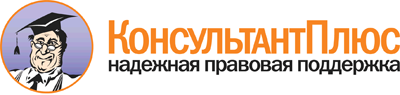  Федеральный закон от 07.08.2001 N 115-ФЗ
(ред. от 29.07.2017)
"О противодействии легализации (отмыванию) доходов, полученных преступным путем, и финансированию терроризма" Документ предоставлен КонсультантПлюс

www.consultant.ru 

Дата сохранения: 27.12.2017 
 7 августа 2001 годаN 115-ФЗ